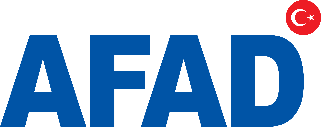 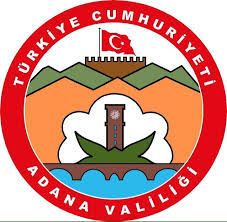 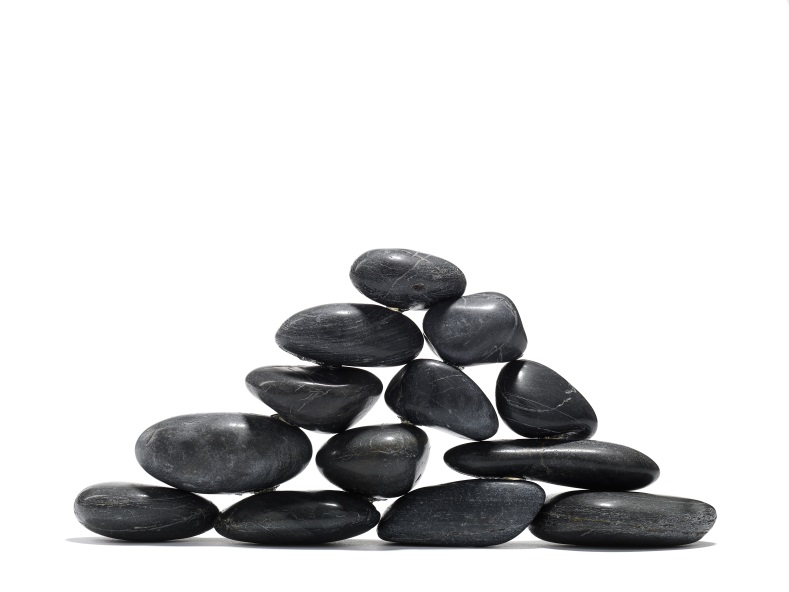 TABLO LİSTESİTablo 1 - Dağıtım Çizelgesi Gereği	8Tablo 2 - Dağıtım Çizelgesi Bilgisi	8Tablo 3 - Değişiklik Cetveli	11Tablo 4 - Ana ve Destek Çözüm Ortakları	17Tablo 5 – Hizmet Grubu Lojistiği Hizmet Grubu Görev ve Sorumlulukları	20Tablo 6 - Hizmet Grubu Lojistiği Hizmet Grubu Hizmet Grupları Arası Beklentiler ve Sunulacak Destekler	22Tablo 7 - Hizmet Grubu Lojistiği Hizmet Grubu Operasyon Zaman Çizelgesi	31Tablo 8 - Hizmet Grubu Lojistiği Hizmet Grubu Raporlama Usulleri	35ŞEKİL LİSTESİŞekil 1 –Barınma Hizmet Grubu Ekip Yapılanması……….……………………………………………………………………………………   18Şekil 2 – Emir komuta zincirinin oluşturulması……………………………………………………………………………………                        27ONAY SAYFASIT.C.ADANA VALİLİĞİİL AFET VE ACİL DURUM KOORDİNASYON KURULU18/12/2013 tarihli ve 28855 sayılı Resmi Gazetede yayımlanarak yürürlüğe giren 5703 sayılı Afet ve Acil Durum Müdahale Hizmetleri Yönetmeliği, 03/01/2014 tarihli ve 28871 sayılı Resmi Gazetede yayımlanan  “Türkiye Afet Müdahale Planı” ve “İl Afet Müdahale Planı” kapsamında İl Afet ve Acil Durum Müdürlüğü tarafından hazırlanan " Hizmet Grupları Lojistiği Hizmet Grubu Operasyon Planı” kurulumuzca …/…/2019 tarihinde onaylanmıştır.Mahmut DEMİRTAŞ            ValiT.C.ADANA VALİLİĞİİL AFET VE ACİL DURUM KOORDİNASYON KURULU’NA18/12/2013 tarihli ve 28855 sayılı Resmi Gazetede yayımlanarak yürürlüğe giren 5703 sayılı Afet ve Acil Durum Müdahale Hizmetleri Yönetmeliği, 03/01/2014 tarihli ve 28871 sayılı Resmi Gazetede yayımlanan  “Türkiye Afet Müdahale Planı” ve “İl Afet Müdahale Planı” kapsamında İl Afet ve Acil Durum  Müdürlüğü tarafından hazırlanıp …/…/2019 tarihlive…….sayılı yazı ile onaya sunulmak üzere İl Müdürlüğümüze gönderilen  " Hizmet Grupları Lojistiği Hizmet Grubu Operasyon Planı”nın onaylanmasını olurlarınıza arz ederim.Gültekin GENÇİl Afet ve Acil Durum MüdürüT.C.ADANA VALİLİĞİİL AFET VE ACİL DURUM MÜDÜRLÜĞÜ’NE 	18/12/2013 tarih ve 28855 sayılı Resmi Gazetede yayımlanarak yürürlüğe giren 5703 sayılı Afet ve Acil Durum Müdahale Hizmetleri Yönetmeliği, 03/01/2014 tarih ve 28871 sayılı Resmi Gazetede yayımlanan  “Türkiye Afet Müdahale Planı” ve “İl Afet Müdahale Planı” kapsamında Müdürlüğümüz tarafından hazırlanan  "Hizmet Grupları Lojistiği Hizmet Grubu Operasyon Planı” onaya sunulmak üzere ekte gönderilmektedir.Gereğini arz ederim.     Gültekin GENÇ    İl Afet ve Acil Durum MüdürüDAĞITIM ÇİZELGESİTablo 1- Dağıtım Çizelgesi GereğiTablo 2- Dağıtım Çizelgesi BilgisiDEĞİŞİKLİK CETVELİTablo 3- Değişiklik CetveliKISALTMALARÖZEL TANIMLARBÖLÜM 1- GİRİŞHizmet Grupları Lojistiği Hizmet Grubu Operasyon Planı, İl Afet Müdahale Sistemi içinde yer alan ana ve destek çözüm ortaklarının görev ve sorumluluklarını, diğer hizmet grupları ile olan ilişkilerini, afet ve acil duruma hazırlık ve müdahale süreçlerini anlatmakta ve afet ve acil durum anında etkin koordinasyon için gerekli olan hizmet grup teşkilini, ekipman ve insan kaynakları kapasitesinin mevcut durumunu ve ihtiyaç duyulan kapasiteyi sunmaktadır. 1.1. AMAÇ VE KAPSAMBu planın amacı afet bölgesinde, öncelikle mobil afet ve acil durum merkezi ihtiyacına karar verilmesi halinde mobil afet ve acil durum yönetim merkezi ve mobil çalışma üniteleri gibi sağlıklı çalışma ortamları oluşturmak ardından afet ve acil durum bölgesinde görev yapacak olan personelin en az 72 en fazla 120 saat sonra barınma, iaşe ve ofis ihtiyaçlarını karşılamaktır. İaşe ihtiyaçlarını karşılamak için Belediyeler, STK’lar, afet öncesinde araştırması ve protokolleri yapılan özel sektör firmaları ve İl Afet ve Acil Durum Merkezinin kapasitesini kullanır.Bu plan ana çözüm ortağı olan Adana Afet ve Acil Durum Müdürlüğü’nü, destek çözüm ortağı olarak Hizmet Grupları Lojistiği Hizmet Grubunda yer alan kamu kurum ve kuruluşları ve özel sektörü kapsar.1.2. HUKUKİ DAYANAK5902 sayılı Afet ve Acil Durum Yönetimi Başkanlığının Teşkilat ve Görevleri Hakkında Kanun, 7269 sayılı Umumi Hayata Müessir Afetler Dolayısıyla Alınacak Tedbirler İle Yapılacak Yardımlara Dair Kanun,7126 sayılı Sivil Savunma Kanunu,5393 Sayılı Belediye KanunuAfet ve Acil Durum Müdahale Hizmetleri Yönetmeliği,Afet ve Acil Durum Yönetim Merkezleri Yönetmeliği,Türkiye Afet Müdahale Planı (TAMP),UDSEP (Ulusal Deprem Stratejisi ve Eylem Planı)1.3. OPERASYONEL HEDEFLERGenel hedefler Türkiye Afet Müdahale Planı ve İl Afet Müdahale Planında yer almakta olup, bu bölüm kapsamında Hizmet Grubunun operasyonel hedefleri açıklanmaktadır.İhtiyaç duyulması halinde; öncelikle afet bölgesinde Mobil Afet ve Acil Durum Yönetim Merkezini hayata geçirmek ve merkezin haberleşme, bilgi işlem gibi ihtiyaçlarının ilgili hizmet grupları ile karşılanmasını sağlamak. En az 72 saat en fazla 120 saat sonrası afet bölgesinde görev yapan personelin yerleşimini ve beslenme, barınma hizmetlerini sağlamak.  Güvenlik, sağlık ve haberleşme hizmetlerinin ilgili hizmet grupları tarafından verilmesini sağlamak.Ofis çalışmalarda ihtiyaç duyulabilecek ilave araç gereç, malzeme ve donanım taleplerini alıp, temini çalışmalarını için talebi ilgili hizmet gruplarına iletmektir.1.4. OPERASYONEL VARSAYIMLARGenel varsayımlar Türkiye Afet Müdahale Planı ve İl Afet Müdahale Planında yer almakta olup, bu bölüm kapsamında operasyonel varsayımlar açıklanmaktadır.İl Afet ve Acil Durum YönetimMerkezinin hasara uğrayabileceği ve Mobil Afet Acil Durum Yönetim Merkezi’ne (MAADYM)  ihtiyaç duyulabileceği,Afet bölgesinde görev yapan bazı ekiplerin çalışmalarını yürütebilmek için mobil bürolara ihtiyaç duyabilecekleri,Afetin türü ve seviyesine göre afet bölgesinde farklı sayılarda personelin görev yapabileceği ve bölgede görev yapacak bu personelin barındırılması, beslenme ve zaruri ihtiyaçlarının karşılanmasının gerekebileceği,BÖLÜM 2. HİZMET GRUBU TEŞKİLİ, GÖREV VE SORUMLULUKLARI2.1. HİZMET GRUPLARI LOJİSTİĞİ  HİZMET GRUBU TEŞKİLİYerel düzey hizmet grubu teşkili kapsamında yer alan ana çözüm ortağı ve destek çözüm ortakları Tablo 1’de sunulmaktadır.Tablo 4- Ana ve Destek Çözüm Ortakları2.2. HİZMET GRUPLARI LOJİSTİĞİ  HİZMET GRUBUNUN GÖREV VE SORUMLULUKLARIAdana AFAD; Hizmet grubunun planını destek çözüm ortakları ile birlikte hazırlayıp, planın etkin bir şekilde işleyebilmesi amacıyla koordinasyonu sağlamak. Büyükşehir Belediye Başkanlığı Hizmet gruplarında görevli personellerin beslenme ve barınma ihtiyaçları ile ilgili Adana Afet Ve Acil Durum Müdürlüğü personeli ile koordineli bir şekilde çalışmak,Yatırım İzleme ve Koordinasyon Başkanlığı; Hizmet gruplarında görevli personellerin beslenme ve  barınma ihtiyaçları ile ilgili Adana Afet Ve Acil Durum Müdürlüğü personeli ile koordineli bir şekilde çalışmak,İl Emniyet Müdürlüğü; Hizmet gruplarında görevli personellerin beslenme ve barınma ihtiyaçları ile ilgili Adana Afet Ve Acil Durum Müdürlüğü personeli ile koordineli bir şekilde çalışmak,İşkur; Hizmet gruplarında görevli personellerin beslenme ve barınma ihtiyaçları ile ilgili Adana Afet Ve Acil Durum Müdürlüğü personeli ile koordineli bir şekilde çalışmak,2.3. HİZMET GRUPLARI LOJİSTİĞİ  HİZMET GRUBUNUN EKİP YAPILANMASI, GÖREV VE SORUMLULUKLARYerel düzey hizmet grubu teşkili kapsamında yer alanekipler Şekil 1’de sunulmakta olup, Yerel Düzey Hizmet Grubu Operasyonve Lojistik Ekiplerinin görev ve sorumlulukları Tablo 2’de detaylı olarak anlatılmaktadır.Şekil 1- Yerel Düzey Ekip YapılanmasıYerel Düzey HG Lojistik ve Operasyonel ekiplerinin teşkiline ilişkin detaylı tablolar Ek 1 ve Ek 2 ‘de yer almaktadır. Diğer yandan planların sağlıklı işlemesi amacıyla ekip yapısı kapsamında oluşturulan vardiya listesi ise Ek 4’de sunulmaktadırİAADYM Hizmet Grubu TemsilciliğiHizmet Grubu Yönetecisi:İl Afet ve Acil durum Müdürlüğü Şube Müdürü Nimet DOĞAN hizmet grubu yöneticisi olup; grubun genel yönetimini yürütecek ve karar verici olacaktır.Hizmet grubu veya yerel kapasite içinde çözümü mümkün olmayan ve ulusal kapasiteseden destek alınması gereken durumlarda Ulusal Düzey Hizmet Grubu ile direk olarak ya da Ulusal Hizmet Grubu’nun saha destek personelleri vasıtasıyla temasa geçer.Operasyon Ekipleri:Kurulum ve Yönetim Ekibi:Geçici barınma ünitelerinin temini sonrası tespit edilen bölgelere Tüm hizmet grupları personeli için barınma merkezinin kurulumunu sağlamakMobil AFAD Merkezi ile konuşlanma alanında ihtiyaç hasıl olan bütün idari işleri yürütmek, Mobil koordinasyon tırları ve geçici barınma üniteleri vasıtasıyla çalışma ofislerinin kurulumunu sağlamakAADYM personelini çalışma ofisleri hakkında bilgilendirmek ve yönlendirmekTeknik bakım, altyapı ve üstyapıda olası aksaklıkların giderilmesi için ilgili hizmet gruplarıyla birlikte çözümünü sağlamakKonuşlanma bölgelerinin tespiti ve hazır hale getirilmesini ilgili hizmet grupları ve hizmet grup yöneticileri ile  sağlamakAfet halinin sona ermesinden sonra sistemin toplanması ve geri gönderilmesini sağlamakMobil afet ve acil durum yönetim merkezinin haberleşme, bilgi işlem gibi ihtiyaçlarını Hizmet Grup Yöneticisine bildirerek ilgili hizmet gruplarına bildirilmesini sağlar. Depo kurulmasına ihtiyaç duyulması halinde, deponun kurulumunu, lojistik ekiplerle birlikte sağlar. Hizmet grupları  personelinin ihtiyacı olan sosyal ihtiyaçlar, ilave araç, gereç, malzeme ve donanım taleplerini hizmet grubu yöneticisine bildirir. Geçici barınma merkezlerinin yönetiminden sorumludur. Barınma merkezleri ve Mobil afet ve acil durum merkezinde gerekli hijyen ve temizlik tedbirlerini almak. Destek eleman ve malzeme ihtiyacı olması halinde bu durumunda Hizmet Grupları Lojistiği hizmet grubu yöneticisine bildirmek. İaşe Ekibi: Tüm Hizmet Grupları personelinin beslenme ihtiyacını karşılamak.Destek eleman ve malzeme ihtiyacı olması halinde bu durumunda Hizmet Grupları Lojistiği hizmet grubu yöneticisine bildirmek. Yerel düzey hizmet grubu planlarında iaşe hizmetinde protokol yapılan firmalarla iletişim halinde olmak ve firma listelerini  güncel tutmak. Lojistik Ekipleri:Lojistik Ekibi:Hizmet grubu personelinin afet bölgesindeki ulaşımını sağlamak.Depo kurulması kararı alındığı takdirde depoların faaliyetleri, koordinasyonu ve ulaşımını sağlamak. Afet öncesinde soğuk hava depoları listelerinin güncel olduğundan emin olmak. Tablo 5 - Yerel Düzey Hizmet Grubu Görev ve Sorumlulukları2.4. HİZMET GRUPLARI LOJİSTİĞİ  HİZMET GRUBUNUN DİĞER HİZMET GRUPLARINDAN BEKLENTİLERİ VE SUNACAĞI DESTEKLERHizmet Grupları arasındaki iletişimin yapısal bir şekilde belirtilmesi amacıyla Yerel Düzeyde Diğer Hizmet Grupları ile Yardımlaşma ve Yükümlülükleri içeren bilgiler, Tablo 6’de sunulmaktadır.Tablo 6 - Hizmet Grupları Arası Beklentiler ve Sunulacak DesteklerBÖLÜM 3. HAZIRLIK, KAPASİTE TESPİTİVE MÜDAHALE PLANLAMASI3.1 AFETE HAZIRLIK ÇALIŞMALARIAfet öncesinde hizmet grubunun ana çözüm ortağı, destek çözüm ortakları ile bir araya gelerek TAMP’da tanımlanan HGLHG’nun görev ve sorumluluklarına ilişkin planlama yapar. Planda yer alan bilgilerin güncelliğini kontrol eder. Hizmet grubu planında bulunan ekipmanların aylık periyotlarla kullanıma uygun olup olmadığının denetimini yaparak bakımını gerçekleştirir. Planlama çalışmalarının uygulanabilirliğini sağlamak için eğitim ve tatbikat çalışmaları yapılmalıdır. Eğitim çalışmalarında hizmet gruplarının teşkili olan ekiplere, ekip görev ve sorumluluklarına göre her yıl eğitim verilmelidir.  Eğitimleri takiben ise her yıl belirlenen bir tarihte ekiplerin tümünün katılımıyla daha önce teorik olarak planlaması yapılmış uygulama tatbikatı gerçekleştirilmelidir. 3.2 MEVCUT KAPASİTENİN BELİRLENMESİHizmet gruplarının konuşlanacağı alanda hizmet gruplarında görevli personelin barınma ve beslenme ihtiyaçlarının karşılanabilmesi için gerek duyulan altyapı çalışmalarında ilgili hizmet gruplarının kapasitelerinden faydalanılacaktır. Örneğin belirlenen konuşlanma alanının iletişim altyapısı için Haberleşme Hizmet Grubundan, enerji altyapısı için Enerji Hizmet Grubundan destek alınacaktır. Hizmet grupları ekiplerinin gıda kontrolleri için ise Beslenme Hizmet Grubu ve Gıda Tarım ve Hayvancılık Hizmet Grubundan destek alınacaktır. 3.2.1. İNSAN KAYNAKLARI KAPASİTESİ3.2.2 MALZEME, ARAÇ VE EKİPMAN KAPASİTESİ3.2.3. HABERLEŞME KAPASİTESİ3.3 SENARYO, KAPASİTE VE İHTİYAÇ ANALİZİ ÇALIŞMALARIGenel varsayımlar ve ilimiz afet riskleri dikkate alınarak hazırlanan senaryo, afet hazırlıkları açısından büyük önem arz etmektedir. İlimizin afet riskleri dikkate alındığında; depremlerin/sellerin/heyelanların en fazla can ve mal kaybına neden olan afetler olduğu, en fazla ekonomik kaybın depremler ile ortaya çıktığı görülmektedir.Ek 3’de yer alan Senaryo çalışmalarında muhtemel etki analizleri doğrultusunda yaklaşık ihtiyaçlar belirlenmiş; insan kaynağı, malzeme ekipman, araç, gereç ve teknik kapasite ihtiyacı ortaya konulmuştur. 3.4 EMİR KOMUTA ZİNCİRİNİN OLUŞTURULMASI3.5 STANDART OPERASYON PROSEDÜRLERİ (YAPILACAKLAR LİSTESİ)Kurulum ve Yönetim Ekibi – İdari PersonellerKurulum ve Yönetim Ekibi – Teknik PersonellerKurulum ve Yönetim Ekibi – Ünite SorumlularıKurulum ve Yönetim Ekibi – Yardımcı Hizmet Görevlileri                                  İaşe Ekibi – İdari Personelleri                                     İaşe Ekibi – Ünite Sorumluları                               İaşe Ekibi – Yardımcı Hizmet Görevlileri                                                                                                       Lojistik Ekibi3.6 OPERASYON ZAMAN ÇİZELGESİHizmet grubu bazında 0. dakikadan itibaren yapılacak işler, Hizmet Grubu Operasyon Zaman Çizelgesi kapsamında iş akış çerçevesinde aşağıda anlatılmaktadır.  Tablo 7- Operasyon Zaman ÇizelgesiBÖLÜM 4. AFET ANI VE MÜDAHALE ÇALIŞMALARI4.1 KONUŞLANMA ALANLARININ BELİRTİLMESİHizmetlerin verileceği konuşlanma alanı Arama Kurtarma Birlik Müdürlüğü Ceyhan Yolu Üzeri olarak belirlenmiştir. Alanın toplam yüzölçümü 21.000 m2’dir. Alana ait kanalizasyon, su ve enerji altyapısı mevcut olup düzenleme yapılması gerekmektedir. Konu ile ilgili sorumlu kurum ve kuruluşlara bilgi verilmiştir. 4.2 HİZMET GRUBU SEKRETERYASININ OLUŞTURULMASIİntikali sağlanan hizmet grubunun kalıcı sekretarya konteyneri kuruluncaya kadar geçici olarak konuşlanma bölgesinde sekretarya için çalışma alanı düzenlenir.Hizmet grubunun hem merkez hem de saha ile irtibatını sağlayıp gerekli raporları almak, derlemek ve göndermekten sorumlu olacak ve 3 vardiya oluşturarak işlerin devamını sağlamak için hizmet grubu personelinden oluşturulacaktır.Hizmet grubu sekreteryası İl Afet ve Acil Durum Müdürlüğü, Yatırım İzleme ve Koordinasyon Başkanlığı, İl Emniyet Müdürlüğü, İşKurumu İ Müdürlüğü  ve Büyükşehir Belediyesi personelinden oluşmakta; Sekreterya sorumlusu Ayşe ANGAY olup; Nigar YILDIZ , Aytekin TEKİN , Bige VURSAVUŞ ve Osman YURDAKUL’dur. Sekreterya personeli toplanma yeri  olan AADYM’ de görev alırken diğer ekip personeli sahada  ve olay yerlerinde çalışma yapacaklardır.4.3 İLK DURUM TESPİTİ VE RAPORLAMAAfet meydana geldikten sonra hizmet gruplarının konuşlanma alanına gelmesiyle birlikte ekiplerin idari personelleri içerisinden seçilen veri giriş personeli ilk durum tespitini yapmak için kayıt tutmaya başlar. Raporlama usullerinde tanımlanan vardiyalı saatlik, günlük, haftalık ve aylık periyotlarla raporların ilgili hizmet gruplarına gönderilmesinin takiplerini yapar. 4.4 GÖREV YERİNE İNTİKAL VE MÜDAHALE ÇALIŞMALARIİl Afet ve Acil Durum Müdürlüğünde toplandıktan sonra saha destek ekiplerinin ve destek ekipmanlarının İl Afet ve Acil Durum Müdürlüğü imkânları dâhilinde görev yerine intikali sağlanacaktır.İhtiyaç duyulduğu takdirde Nakliye Hizmet grubundan konuyla ilgili destek alınacaktır.Hizmet Grubunda görev alan personellerin görev yerine intikali sonrasında plana uygun olarak müdahale çalışmalarına başlanır.4.5 GELEN DESTEK EKİPLERİNİN KARŞILANMASIHazırlanmış olan Adana Afet Müdahale Planında tespit edilen konuşlanma alanı Arama Kurtarma Birlik Müdürlüğü Ceyhan Yolu üzeri olarak belirlenmiştir. Adana Afet Müdahale Planı hazırlanmış olup ulusal düzeyde belirlenmiş 21 destek ile gönderilmiştir. Bunun yanı sıra Bölge dışından ve destek illerden ve/veya yabancı ülkelerden gelecek ekiplerin karşılanması ile ilgili olarak ilin 2 farklı giriş yolları üzerinde görevlendirilecek olan güvenlik ekiplerince konuşlanma alanlarına yönlendirilmeleri yapılacaktır.BÖLÜM 5. HABERLEŞME SİSTEMLERİHizmet Grupları Lojistiği Hizmet Grubu ana çözüm ortağı Adana İl Afet ve Acil Durum Müdürlüğü, afet anında aşağıda belirtilen haber alma kaynaklarını ve buna özgü geliştirdiği haberleşme sistemlerini kullanır.Bu doğrultuda hazırlanan Haberleşme Kapasitesi tablosu Ek 5’de yer almaktadır.Hizmet Grubu haberleşme sistemi olarak öncelikle GSM hatları kullanılacaktır. Eğer GSM hatları elverişli değilse telsiz sistemi kullanılacaktır. Doküman bilgileri için de öncelikle e-mail üzerinden haberleşme sağlanılacaktır. Eğer internet hatları elverişli değil ise faks ile haberleşme sağlanılacaktır. Diğer yandan afet sırasında ulusal ve yerel düzeyde iletişim kurulabilecek personel listesi Ek 6, Ek 7 ve Ek 8’de sunulmaktadır.BÖLÜM 6. RAPORLAMA USULLERİYerel Düzey raporlama usullerini içeren bilgiler detaylı olarak Tablo 5’de sunulmaktadır. Raporlama usulleri kapsamında, Operasyon ve Lojistik Ekipleri, oluşan afet ve acil durumla ilgili resmi raporlarını Hizmet Grup Yöneticisine sunar. HGLHG Hizmet Grubu Yöneticisi, bu bilgiler doğrultusunda hazırladığı raporları Valiliğe ve Ulusal Düzey Hizmet Grubun ailetir. Valilik ve Ulusal Düzey Hizmet Grupları, kendilerine iletilen bilgiler doğrultusunda hazırlanan raporları AFAD ile paylaşır. AFAD bu raporları Afet ve Acil Durum Koordinasyon Kurulu, Afet ve Acil Durum Yüksek Kurulu, Bakanlar Kurulu ve Başbakan’a sunar. Basın ve kamuoyunun bilgilendirilmesi Vali ve AFAD tarafından yapılır. Operasyon ve lojistik ekipleri ile AFAD arasında yer alan tüm birimler arasında resmi raporlama haricinde sürekli karşılıklı bilgi akışı olacaktır.Her Hizmet Grubunda bilgi akışı ile ilgilenecek bir personel görevlendirilmesi gerekmektedir. Bu personel saha destek ekibinde çalışabilecek olup, görevi; Bilgi Yönetimi, Değerlendirme ve İzleme Hizmet Grubu, Kaynak Yönetimi Hizmet Grubu, Nakliye Hizmet Grubu, Satın Alma ve Kiralama Hizmet Grubunun talep ettikleri bilgileri toplayıp ilgili yerlere iletmek ve sisteme bilgi girişi yapmak olacaktır.Hizmet grubu içi ve dışı raporlama ve taleplerin yönetimi sürecinde eklerde yer alan (Ek 9, Ek 10 ve Ek 15) form, bilgi kartları ve raporlardan faydalanılabilir.Tablo 8 - Raporlama UsulleriBÖLÜM 7. PLANIN TAKİBİ, GELİŞTİRİLMESİ VE GÜNCELLENMESİİşbu Hizmet Grubu Planı; afet öncesi, sırası ve sonrasındaki ihtiyaçlar ve öncelikler,  görev ve sorumluluklar, kapasiteler, kaynaklar, ulusal ve yerel düzey çözüm ortaklarının rolleri ve yasal çerçeve değiştiği zaman güncellenir.Güncellemeler yıllık olarak yapılacaktır. Ana çözüm ortağı önemli bilgilerin değişmesi durumunda bunların iletilmesinden ve planların güncellenmesinden sorumludur.Ayrıca hizmet grubu en az yılda bir kez toplanarak planı gözden geçirir, değiştirilmesi gereken noktaları inceler, güncellenmesi gereken bilgileri tespit eder, planın geliştirilmesine yönelik önerileri tartışır ve son durumu planına yansıtarak güncellenmiş planları onay için ilgili mercilere sunarak, onay sonrasında yayınlanabilir.  Afet ve Acil Durum Müdahale Hizmetleri Yönetmeliği’nin 12. maddesinde belirtildiği üzere; “Plan üzerinde etkisi olmayan ekler, planı hazırlayan kurumun en üst yöneticisi tarafından, plan değişiklikleri ile plan üzerinde değişiklik yapan ek değişiklikleri planı onaylamaya yetkili makam tarafından onaylanır. Onaylanan planların birer sureti AFAD Başkanlığına ve sorumlu bakanlık, kurum ve kuruluşlara gönderilir. Yapılan güncellemeler asli değişiklik içeriyorsa onaya tabidir.”Planların güncellenmesinden sorumlu kişilerin değişmesi durumunda AFAD’a bilgi verilmelidir. HİZMET GRUPLARI LOJİSTİĞİHİZMET GRUBU OPERASYON PLANIEKLEREK 1- HİZMET GRUPLARI  LOJİSTİĞİ HİZMET GRUBU OPERASYON EKİPLERİNİN TEŞKİLİEK 2- HİZMET GRUBU LOJİSTİĞİ HİZMET GRUBU LOJİSTİK EKİPLERİNİN TEŞKİLİEK 3 -SENARYOAdana ilinde (nüfus 2.149.260 kişi) Aralık ayında saat 14.48’de büyüklüğü 6,2 Mw olan bir deprem meydana gelmiştir. İvme kayıtlarına göre Adana iline sınırı olan illerin depremden etkilenme düzeyleri ekli harita ve tabloda verilmiştir. AFAD, alınan ilk bilgiler ışığında tüm hizmet gruplarının Seviye 4’ten afete müdahale çalışmalarına başlaması çağrısı yapmıştır. AFAD Başkanlığı yerel ve destek il ekiplerine ek olarak tüm ulusal düzey hizmet gruplarının planlanan 4. seviye saha destek ekip ve ekipmanlarıyla, yapılan intikal planları çerçevesinde, AFAD ile koordineli olarak harekete geçmesini Afet ve Acil Durum Yönetim Merkezleri’ne duyurmuştur. Afet nedeniyle Başbakanlık Genelgesine istinaden uluslararası yardım çağrısı yayımlanmış olup arama-kurtarma başta olmak üzere her türlü ayni ve nakdi yardım kabul edilmektedir.İlk belirlemelere göre AFAD Deprem Dairesinden alınan harita ve veriler (ilçe bazında tahmini yaralı ve can kaybı ile hasarlı ve yıkık bina istatistikleri) ekte verilmektedir. Bu verilerde özellikle Ceyhan, Yüreğir ve Sarıçam ilçelerinin etkilendiği görülmektedir.  Bu verilere ek olarak üç ilçede yer alan 7 okulda yaklaşık 1400 çocuğun mahsur kaldığı tahmin edilmektedir.Şehre en yakın havaalanları yaklaşık 3,5 km mesafede iç hat/dış hat trafiğine açık Adana Şakirpaşa Havalimanı ve 180 km mesafede iç hat / dış hat trafiğine açık Hatay Havalimanı bulunmaktadır. Ayrıca şehirden 68 km uzaklıkta Mersin (İçel) Limanı ve 125 km uzaklıkta İskenderun Limanı (büyük ölçekli ) bulunmaktadır. Şehre en yakın AFAD Lojistik Deposu Ceyhan yolu D-400 karayolu üzerinde ve 33 km uzaklıktadır.İldeki baz istasyonlarının bir kısmı hasar görmüş olup, kullanıcılar bazı bölgelerde sabit ve mobil ses, data, SMS hizmetlerini aşırı trafik yoğunluğundan veya sistem kesintilerinden dolayı alamamaktadır. Diğer taraftan içme suyu ihtiyacının karşılandığı kaynağın kesilmesi ve derin kuyunun göçmesi sonucu şehre içme suyu temin edilememektedir. Şehrin su boru hattı ve atık su hattı zarar gördüğünden bazı mahallelerde şehir suyu kesik, atık sular ise kontrolsüzce ortama karışmaktadır. Adana ili şehir merkezinde ve Ceyhan, Yüreğir ve Sarıçam ilçelerinde elektrik hatları zarar görmüştür. Güvenlik nedeniyle şehir merkezinin ve Ceyhan, Yüreğir ve Sarıçam ilçe merkezlerinin tamamında 24 saat süre ile enerji kesilmiştir. Yine şehrin bazı noktalarında doğalgaz borularında kırıklar oluştuğu ve bu sebeple doğalgaz sızıntısı olduğu haberi alınmıştır. Şehre ulaşım sağlanan bazı karayolları ve tren yolu zarar görmüştür. Adana şehrinin Osmaniye-Hatay-Gaziantep şehirleri ile bağlantısını sağlayan D-400 karayolu Ceyhan nehri üzerinde bulunan Ceyhan E-5 Köprüsünün ağır hasarlı olduğu bildirilmiştir.Adana ili ve Ceyhan ilçesi arasındaki TEM otoyolunda gerçekleşen zincirleme kaza nedeniyle ulaşımın aksadığı tahmin edilmektedir. Zincirleme kazaya karışan ve hasar gören araçlar arasında LPG tankeri bulunmaktadır. Ayrıca Adana ile Ceyhan ilçesi arasındaki D-400 karayolunda ise akaryakıt tankerinin devrildiği belirtilmiştir. Şehre yaklaşık 35 km uzaklıkta yer alan Organize Sanayi Bölgesi de ciddi hasar görmüş, bazı fabrikalar yıkılmıştır. Meydana gelen afetten yaklaşık 1 saat sonra OSB’deki kimyevi madde üreten tesiste yangın çıktığı bildirilmiştir.Şehirde … (adet) kamu, … (adet) özel hastane bulunmaktadır. Özel hastanelerden … adedi özel ihtisas hastanesidir. (göz ve KBB). .… (adet) devlet hastanesi ile ….. (adet) özel hastane depremde ağır hasar görmüş, kullanılmaz durumdadır. Özel hastanelerden biri doğum hastanesidir. İçerideki hastaların acilen diğer hastanelere sevk edilmesi gerekmektedir. (Hastane yatak kapasitesi, kuvözdeki yenidoğan sayısı ve yoğun bakım ünitelerindeki hasta sayısı ilgili HG’ler tarafından öngörülecek ve senaryoya eklenecektir)Deprem sonrasında şehrin değişik bölgelerinde birçok konutu etkileyebilecek yangınların çıktığı bilinmektedir. Depremden 6 saat sonra şehir merkezine 20-45 km arası değişik mesafelerde bulunan yaklaşık 10 adet köyün de zarar gördüğü bildirilmiştir.  Köylerde evler ve ahırlardan bazılarının yıkıldığı bilgisi gelmiştir ancak sayı bilinmemekte olup, tespit çalışması başlamıştır.Tarım alanlarını sulama amaçlı yapılmış Yüreğir ilçesindeki Kılıçlı Göleti, deprem sırasında hasar görmüş ve gölet suyunun acilen tahliye edilmesi gerekmiştir. Sulama kanallarından taşan sular tarım alanlarında, seralarda ve bazı konutlarda su baskınına sebep olmuştur. Su baskınında telef olan hayvanlar nedeniyle salgın hastalık riski olabileceği bildirilmiştir. Afetin gerçekleşmesinden 1 gün sonra şehrin farklı yerlerinde az ve orta düzeyde 3 AVM hasar görmüş 155’i arayarak yağmaya karşı güvenlik önlemi talep etmektedir. 	NOT:Öngörülen senaryoda depremin meydana getirebileceği ikincil afetler (Zemin sıvılaşması, kaya düşmesi, heyelan vs.) hesaplanmamıştır.Senaryo metninde boş bırakılan kısımlar ikincil afetlerde göz alınarak ilgili hizmet grupları tarafından doldurulması beklenmektedir.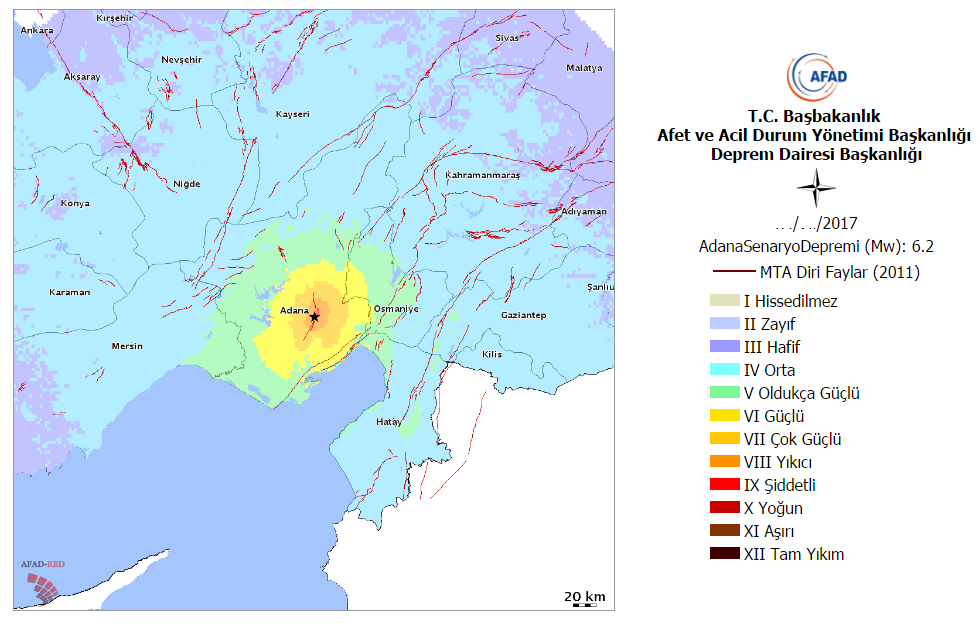 Öngörülen Senaryoda Belirtilen 6.2 Mw Büyüklüğündeki Deprem İçinAFAD Deprem Dairesi Başkanlığından Alınanİlçe Bazında Tahmini Yaralı ve Can Kaybı İle Hasarlı Ve Yıkık Bina İstatistikleriEK 3.1. –İHTİYAÇ TESPİTİ VE KAPASİTE GELİŞTİRME KARARLARIEK 3.2.-İNTİKAL PLANLAMASIEK 4 - HİZMET GRUBU PERSONEL LİSTESİ   EK 4 -1 HİZMET GRUBU EKİP BAŞKANLARI LİSTESİ EK 4 -2  VARDİYA LİSTESİ (1, 2 ve 3)EK 5- HABERLEŞME KAPASİTESİ (HABERLEŞME ENVANTER BİLGİSİ)EK 6 - ULUSAL DÜZEY HİZMET GRUBU İRTİBAT NUMARALARIEK 7 - HİZMET GRUBU İRTİBAT NUMARALARIEK 8- ULUSAL AFET MÜDAHALE SİSTEMİ İRTİBAT NUMARALARIEK 9- FORMLAR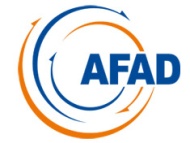 HİZMET GRUPLARI LOJİSTİĞİ HİZMET GRUBU BİLGİ fORMU 1GENEL BİLGİLER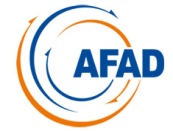 HİZMET GRUPLARI LOJİSTİĞİ HİZMETGRUBU BİLGİ FORMU  2KABUL DEPOLARI BİLGİSİHİZMET GRUPLARI LOJİSTİĞİ HİZMETGRUBU BİLGİ fORMU  3HİZMET GRUPLARI BARINMA ALANLARI BİLGİSİHİZMET GRUPLARI LOJİSTİĞİ HİZMET GRUBU BİLGİ fORMU  4PERSONEL  BİLGİSİEK 10-AFETLERE HAZIRLIK PROTOKOLLERİEK 11-HARİTALAR, KROKİLER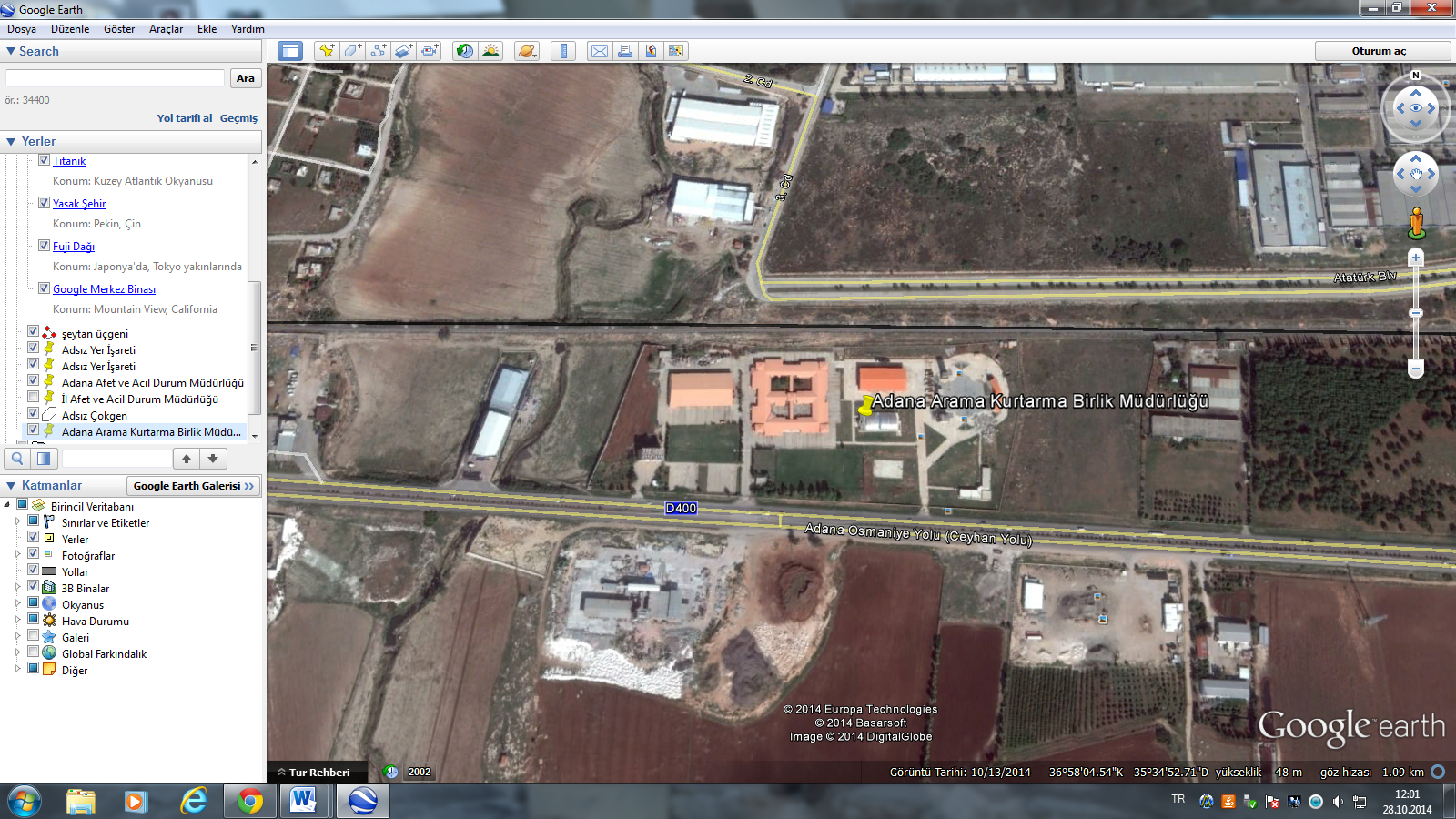 ADANA İLİ HGLHG Konuşlanma AlanıEK 12- KONTROL LİSTELERİEK 13-PERSONEL VE ARAÇ GÖREVLİ  KARTLARIEK 14-HİZMET GRUBU RAPOR FORMATLARIEK 15-DİĞER EKLEREK 15-1-İLÇELER SEKRETERYASITümg. Hakan ATINÇ6’ncı Mekanize PiyadeTümen KomutanıHüseyin SÖZLÜAdana Büyükşehir Belediye BaşkanıHüseyin SÖZLÜAdana Büyükşehir Belediye BaşkanıMustafa AYDINVali YardımcısıMustafa AYDINVali YardımcısıSelami YILDIZİl Emniyet Müdürü Gültekin GENÇİl Afet ve Acil Durum MüdürüGültekin GENÇİl Afet ve Acil Durum MüdürüZeynel Abidin KOÇAile ve Sosyal Politikalar                 İl MüdürüZeynel Abidin KOÇAile ve Sosyal Politikalar                 İl MüdürüHasan GÜNEŞİl Bank A.Ş. Adana Bölge MüdürüAhmet KIRILMAZÇevre ve Şehircilik İl Md. V.Velican DOĞRUİl Göç İdaresi Müdür V.Velican DOĞRUİl Göç İdaresi Müdür V.Muhammet Ali TEKİNİl Tarım ve Orman MüdürüEmin TEMİZDefterdar V.Dr. Ahmet ÖZERİl Sağlık MüdürüDr. Ahmet ÖZERİl Sağlık Müdürüİsmail AÇIL Bilgi Teknolojileri İletişim Kurumu Mersin Bölge Müdür V.Veli ATILGANUDHB 5. Bölge Müdür V.Alptekin AĞCAKarayolları 57. Şube Şefi Gökhan SEZERİl Sosyal Yardımlaşma ve Dayanışma Vakfı MüdürüRamazan SAYGILITürk Kızılayı Adana Şube BaşkanıMehmet BEKTAŞToroslar Elektrik Dağıtım A.Ş. Adana Bölge MüdürüDAĞITIM ÇİZELGESİDAĞITIM ÇİZELGESİDAĞITIM ÇİZELGESİGEREĞİ;SIRA NOBİRİM / KISIMADET1.Büyükşehir Belediye Başkanlığı 12.Yatırım İzleme ve Koordinasyon Başkanlığı13.İl Emniyet Müdürlüğü14.Çalışma ve İş Kurumu İl Müdürlüğü1TOPLAM4DAĞITIM ÇİZELGESİDAĞITIM ÇİZELGESİDAĞITIM ÇİZELGESİBİLGİ;SIRA NOKURUM / KURULUŞADET1ALADAĞ KAYMAKAMLIĞI12FEKE KAYMAKAMLIĞI13SEYHAN KAYMAKAMLIĞI14ÇUKUROVA KAYMAKAMLIĞI15YÜREĞİR KAYMAKAMLIĞI16SARIÇAM KAYMAKAMLIĞI17KARAİSALI KAYMAKAMLIĞI18POZANTI KAYMAKAMLIĞI19KARATAŞ KAYMAKAMLIĞI110YUMUTALIK KAYMAKAMLIĞI111KOZAN KAYMAKAMLIĞI112TUFANBEYLİ KAYMAKAMLIĞI113SAİMBEYLİ KAYMAKAMLIĞI114CEYHAN KAYMAKAMLIĞI115ALADAĞ KAYMAKAMLIĞI116PSİKOSOSYAL DESTEK HİZMET GRUBUAİLE ÇALIŞMA VE SOSYAL POLİTİKALAR İL MÜDÜRLÜĞÜ117AYNİ BAĞIŞ DEPO YÖNETİMİ VE DAĞITIM HİZMET GRUBUSOSYAL YARDIMLAŞMA VE DAYANIŞMA VAKFI MÜDÜRLÜĞÜ118ALT YAPI HİZMET GRUBUİLBANK ADANA BÖLGE MÜDÜRLÜĞÜ119HASAR TESPİT HİZMET GRUBUÇEVRE VE ŞEHİRCİLİK İL MÜDÜRÜĞÜ120ENKAZ KALDIRMA HİZMET GRUBUÇEVRE VE ŞEHİRCİLİK İL MÜDÜRÜĞÜ121ENERJİ HİZMET GRUBUTOROSLAR ELEKTRİK DAĞITIM A.Ş.122GIDA TARIM VE HAYVACILIK HİZMET GRUBUADANA İL TARIM VE ORMAN MÜDÜRLÜĞÜ123GÜVENLİK VE TRAFİK HİZMET GRUBUİL EMNİYET MÜDÜRLÜĞÜ124YANGIN HİZMET GRUBUBÜYÜK ŞEHİR BELEDİYESİ İTFAİYE DAİRE BAŞKANLIĞI125TAHLİYE VE YERLEŞTİRME PLANI HİZMET GRUBUİL EMNİYET MÜDÜRÜLÜĞÜ126DEFİN HİZMET GURUBUBÜYÜK ŞEHİR BELEDİYESİ127BESLENME  HİZMET GRUBUTÜRK KIZILAYI AKDENİZ AFET YÖNETİM  ŞUBE MÜDÜRLÜĞÜ128ZARAR TESPİT HİZMET GRUBUİL DEFTERDARLIĞI129SAĞLIK HİZMET GRUBUİL SAĞLIK MÜDÜRLÜĞÜ130NAKİYE HİZMET GRUBUULAŞTIRMA 5.BÖLGE MÜDÜRLÜĞÜ131ULAŞIM ALT YAPI HİZMET GRUBUKARAYOLLARI 5.BÖLGE MÜDÜRLÜĞÜ132HABERLEŞME HİZMET GRUBUBİLGİ TEKNOLOJİLERİ İLETİŞİM BÖLGE MÜDÜRLÜĞÜ MERSİN133TEKNİK DESTEK VE İKMAL HİZMET GRUBUKARAYOLLARI BÖLGE MÜDÜRLÜĞÜ134ARAMA KURTARMA HİZMET GRUBUAFAD135KBRN HİZMET GRUBUAFAD136BARINMA HİZMET GRUBUAFAD137BİLGİ YÖNETİMİ HİZMET GRUBUAFAD138KAYNAK YÖNETİMİ HİZMET GRUBUAFAD139SATINALMA VE KİRALAMA HİZMET GRUBUAFAD140MUHASEBE BÜTÇE VE MALİ RAPORLAMA HİZMET GRUBUAFAD1TOPLAM40DEĞİŞİKLİK CETVELİDEĞİŞİKLİK CETVELİDEĞİŞİKLİK CETVELİDEĞİŞİKLİK CETVELİSIRA NODEĞİŞİKLİK EMRİNİ VEREN MAKAM, EMRİN TARİHİ VE NUMARASIDEĞİŞİKLİĞİNYAPILDIĞITARİHDEĞİŞİKLİĞİ YAPANIN 
ADI-SOYADI, UNVANI, İMZASIKISALTMALAR  GENEL KISALTMALARAADKK				Afet ve Acil Durum Koordinasyon KuruluAADYK				Afet ve Acil Durum Yüksek KuruluAADYM 			Afet ve Acil Durum Yönetim MerkeziAFAD				Afet ve Acil Durum Yönetimi Başkanlığıİçişleri Bakanlığı AADYM	İçişleri Bakanlığı Afet ve Acil Durum Yönetim MerkeziBAADYM			Bakanlıkların Afet ve Acil Durum Yönetim MerkezleriGARD				Gençlik ve Spor Bakanlığı Afet ve Rehabilitasyon GönüllüleriİAADKK				İl Afet ve Acil Durum Koordinasyon KuruluİAADM				İl Afet ve Acil Durum MüdürlüğüİAADYM			İl Afet ve Acil Durum Yönetim Merkezi  KBRN				Kimyasal, Biyolojik, Radyolojik, NükleerSTK				Sivil Toplum KuruluşuTAMP				Türkiye Afet Müdahale Planı         ÖZEL KISALTMALARHGL				Hizmet Grupları Lojistiği MAADYM			Mobil Afet ve Acil Durum Yönetim Merkezi  HGLHG				Hizmet Grupları Lojistiği Hizmet GrubuTANIMLARGENEL TANIMLARAfad Çantası:                Afet anında bölgeye gidecek İl Afet ve Acil Durum Müdürlüğü personellerine, en az 72 en fazla 120 saat kendilerine yetebilmeleri için yardımcı olacak ekipman ile dolu çantayıAfad Çantası:                Afet anında bölgeye gidecek İl Afet ve Acil Durum Müdürlüğü personellerine, en az 72 en fazla 120 saat kendilerine yetebilmeleri için yardımcı olacak ekipman ile dolu çantayıYEREL DÜZEYANA ÇÖZÜM ORTAĞIADANA AFADDESTEK ÇÖZÜM ORTAKLARIBÜYÜKŞEHİR BELEDİYE BAŞKANLIĞIYATIRIM İZLEME KOORDİNASYON BAŞKANLIĞIİL EMNİYET MÜDÜRLÜĞÜİŞ KURUMU İL MÜDÜRLÜĞÜ                                                             ADANA VALİLİĞİHİZMET GRUPLARI LOJİSTİĞİ HİZMET GRUBUGÖREV VE SORUMLULUKLARI                                                             ADANA VALİLİĞİHİZMET GRUPLARI LOJİSTİĞİ HİZMET GRUBUGÖREV VE SORUMLULUKLARI                                                             ADANA VALİLİĞİHİZMET GRUPLARI LOJİSTİĞİ HİZMET GRUBUGÖREV VE SORUMLULUKLARI                                                             ADANA VALİLİĞİHİZMET GRUPLARI LOJİSTİĞİ HİZMET GRUBUGÖREV VE SORUMLULUKLARIOPERASYON VE LOJİSTİK EKİPLERİAFET ÖNCESİAFET SIRASI(0.Dakikadan İtibaren Sırasıyla)AFET SONRASIOPERASYON EKİPLERİHizmet Grubu YöneticisiHizmet grubunun yerel ekiplerinin planlayacağı tüm iş ve işlemleri AFAD ile koordine içerisinde hazırlayarak hizmet grubu il planını oluşturmak. Konu ile ilgili gerekli koordinasyonu sağlamak. Afete müteakip vakit geçirmeden toplanarak ilk keşif bilgilerini içeren raporlarını BAADYM’ye gönderir.Hazırlanan planları uygulamaya sokar.İlgili hizmet gruplarının teşkil edilmesini sağlar.AFAD tarafından MAADYM ve barınma sistemi temin edilip kullanılabilir hale getirilene kadar yerel çözümleri devreye alır.Çalışmalar sırasında kullanılan tüm sistemin sökülerek tekrar kullanılabilir hale getirilmesi ve ilgili yerlere gönderilmesi için gerekli irtibat ve koordinasyonu sağlar.Olası aksaklıkları raporlayarak yetki alanındaki düzeltme güncellemelerini yapar.1.Kurulum ve Yönetim Ekibiİdari ve barınma sistemlerinin kurulacakları yerleri belirleyip gerekli altyapı ihtiyaçlarını (enerji, iletişim, kanalizasyon, su, vb.) giderecek tedbirleri afet öncesinden almak.Sistem temin edilip kullanıma hazır hale getirilene kadar MAADYM ve barınma için geçici yerel tedbirler planlamak.Depolama işlerinin koordinasyonunu ve planlamasını sağlar.Kamp hizmetlerinde hizmet alınacak personeli belirleyip ( Özel Sektör Firmaları) gerekli tedbirleri afet öncesinden alır. Gerekli protokolleri yapar.Çağrı beklemeksizin toplanarak hizmet grubunun diğer personelinin toplanmasını organize eder. Planlamalar doğrultusunda merkezi çözümler devreye alınana kadar yerel çözümlerin devreye alınması için vakit geçirmeden çalışmaları başlatır.Raporlar bölümündeki raporları ilgili periyotlara sadık kalarak gönderir.Afet haberini ve çağrısını aldığı zamandan itibaren vakit geçirmeden afet bölgesine giderek kurulum çalışmalarına teknik destek verir.Bölgedeki kurulum işinin organizasyonunu ve bölgesinde görev yapan hizmet alınan personelin sevk ve idaresini gerçekleştirir.Çalışmalar sırasında kullanılan tüm sistemin sökülerek tekrar kullanılabilir hale getirilmesi için ilgili yerlere gönderir.Olası aksaklıkları raporlayarak yetki alanındaki düzeltme güncellemeleri yapar.Sistemin toplanıp geri gönderilmesi konusunda teknik destek verir.Bölgedeki toplama işinin organizasyonunu ve bölgesinde görev yapan hizmet alınan personelin sevk ve idaresini gerçekleştirir.2.EKİP2.İaşe Ekibiİaşe ve dağıtım hizmetlerinde hizmet alınacak personeli belirleyip ( Yemek Firmaları) gerekli tedbirleri afet öncesinden alır. Gıda stokları ile temin edilebilecek yerleri belirler. Gerekli protokolleri yapar.Sistem temin edilip kullanıma hazır hale getirilene kadar beslenme için geçici yerel tedbirler planlamak.Çağrı beklemeksizin toplanarak hizmet grubunun diğer personelinin toplanmasını organize eder. Planlamalar doğrultusunda merkezi çözümler devreye alınana kadar yerel çözümlerin devreye alınması için vakit geçirmeden çalışmaları başlatır.Raporlar bölümündeki raporları ilgili periyotlara sadık kalarak gönderir.Bölgedeki iaşe ve dağıtım işinin organizasyonunu ve bölgesinde görev yapan hizmet alınan personelin sevk ve idaresini gerçekleştirir.LOJİSTİK EKİPLERİSoğuk hava depoları listelerinin güncel olduğundan emin olmak.Operasyon ekiplerine lojistik destek verir.Hizmet grubu personelinin afet bölgesindeki ulaşımını sağlamak.Depo kurulması kararı alındığı takdirde depoların faaliyetleri, koordinasyonu ve ulaşımını sağlamak. Afet öncesinde soğuk hava depoları listelerinin güncel olduğundan emin olmak.                                                                                                                                                             ADANA VALİLİĞİHİZMET GRUPLARI LOJİSTİĞİ HİZMET GRUBUDİĞER HİZMET GRUPLARI İLE BEKLENTİLER VE SUNULACAK DESTEKLER                                                                                                                                                            ADANA VALİLİĞİHİZMET GRUPLARI LOJİSTİĞİ HİZMET GRUBUDİĞER HİZMET GRUPLARI İLE BEKLENTİLER VE SUNULACAK DESTEKLER                                                                                                                                                            ADANA VALİLİĞİHİZMET GRUPLARI LOJİSTİĞİ HİZMET GRUBUDİĞER HİZMET GRUPLARI İLE BEKLENTİLER VE SUNULACAK DESTEKLERHİZMET GRUBU ADIDİĞER HİZMET GRUPLARINDAN BEKLENTİLERDİĞER HİZMET GRUPLARINA VERİLECEK DESTEK1.Haberleşme Hizmet GrubuAfet Öncesinde; Hizmet gruplarının idari ve barınma sistemlerinin bulunacağı yere ait haberleşme altyapısını tamamlamak.Afet Sırasında; Hizmet gruplarının idari ve barınma sistemlerinin bulunacağı yerin haberleşmede öncelikli merkez olduğu anlayışıyla hareket edip olası aksaklıkları en kısa süredeBarınma, beslenme ve ofis ihtiyaçları karşılanacaktır.2.Ulaşım Alt Yapı Hizmet GrubuBarınma, beslenme ve ofis ihtiyaçları karşılanacaktır.3.Nakliye Hizmet GrubuAfet Sırasında; Bölgesel bir afet durumunda, olası personel, malzeme ve ekipmanın nakliye ihtiyacını karşılamak.Barınma, beslenme ve ofis ihtiyaçları karşılanacaktır.4.Teknik Destek ve İkmal Hizmet GrubuAfet Sırasında; Hizmet grubu imkanları ile karşılanamayan teknik destek ve ikmal ihtiyaçlarında destek sağlamak.Barınma, beslenme ve ofis ihtiyaçları karşılanacaktır.5. Alt Yapı Hizmet GrubuAfet öncesinde; Hizmet gruplarının idari ve barınma sistemlerininbulunacağı yereait merkezin altyapısını tamamlamak.Afet Sırasında; Hizmet gruplarının idari ve barınma sistemlerinin bulunacağı yere ait merkezin öncelikli merkez olduğu anlayışıyla hareket edip olası aksaklıkları en kısa sürede gidermek.Barınma, beslenme ve ofis ihtiyaçları karşılanacaktır.6. Hasar Tespit Hizmet GrubuGeçici barınma üniteleri kuruluncaya kadar destek illerden gelen personelin barınması için ildeki önceden belirlenen kamu binalarının öncelikli olarak hasar tespiti yapmak.Barınma, beslenme ve ofis ihtiyaçları karşılanacaktır.7.Enkaz Kaldırma Hizmet GrubuBarınma, beslenme ve ofis ihtiyaçları karşılanacaktır.8.Beslenme Hizmet GrubuAfet sırasında; Afetzede kaynaklarının yetmesi durumunda alanda çalışan hizmet grupları personellerinin beslenme ihtiyaçlarının karşılanmasın da destek olmak.Hizmet grupları ekiplerinin gıda kontrolleri yapmakBarınma, beslenme ve ofis ihtiyaçları karşılanacaktır.9.Sağlık Hizmet GrubuHizmet grupları için oluşturulacak en az 1 merkezde sağlık ünitesi kurmak ve işletmek.Barınma, beslenme ve ofis ihtiyaçları karşılanacaktır.10.Psikososyal Destek Hizmet GrubuAfet Sırasında;  Hizmet grupları için en az 1 adet oluşturulacak merkezde psikososyal destek ünitesi kurmak ve işletmek.Barınma, beslenme ve ofis ihtiyaçları karşılanacaktır.11. Ayni Bağış Depo Yönetimi ve Dağıtım Hizmet GrubuAfet Sırasında; Vatandaş öncelikli çalışmak üzere, imkanlar dahilinde hizmet gruplarının iaşesinde kullanılmak üzere gıda yardımlarından destek sağlamak.Sahada görevli  personel için günde 3 öğün ve günlük en az 2400 kcal’lik beslenme sağlamak için detaylandırılan malzemelerin teminin de imkanlar ölçüsünde destek almak.Barınma, beslenme ve ofis ihtiyaçları karşılanacaktır.12.Yangın Hizmet GrubuAfet SırasındaHizmet gruplarının idari ve barınma sistemlerinin bulunacağı yere ait merkezde yangın birimi oluşturmak ve yangın güvenliğini sağlamak.Barınma, beslenme ve ofis ihtiyaçları karşılanacaktır.13.Güvenlik ve Trafik Hizmet GrubuAfet sırasında; Hizmet gruplarının idari ve barınma sistemlerinin bulunacağı yere ait merkezde güvenlik birimi oluşturmak ve güvenliği sağlamak.Barınma, beslenme ve ofis ihtiyaçları karşılanacaktır.14.Defin Hizmet GrubuBarınma, beslenme ve ofis ihtiyaçları karşılanacaktır.15.Tahliye ve Yerleştirme Planlama Hizmet GrubuBarınma, beslenme ve ofis ihtiyaçları karşılanacaktır.16.Kaynak Yönetimi Hizmet GrubuAfet sırasında; Hizmet gruplarından gelecek taleplerin kendilerine iletilmesi ile gerekli çözümleri üretmek.Barınma, beslenme ve ofis ihtiyaçları karşılanacaktır.17.Barınma Hizmet GrubuGeçici barınma ünitelerinin kurulumunda insan kaynağı açısından destekte bulunmak.Barınma, beslenme ve ofis ihtiyaçları karşılanacaktır.18.Hizmet Grupları Lojistiği Hizmet GrubuBarınma, beslenme ve ofis ihtiyaçları karşılanacaktır.19.Arama ve Kurtarma Hizmet GrubuBarınma, beslenme ve ofis ihtiyaçları karşılanacaktır.20.Satın Alma ve Kiralama Hizmet GrubuAfet Sırasında; Mevcut imkanlarla sağlanamayan ihtiyaçları satınalma veya kiralama yöntemiyle temin etmekBarınma, beslenme ve ofis ihtiyaçları karşılanacaktır.21.Muhasebe, Bütçe ve Mali Raporlama Hizmet GrubuBarınma, beslenme ve ofis ihtiyaçları karşılanacaktır.22.Zarar Tespit Hizmet GrubuBarınma, beslenme ve ofis ihtiyaçları karşılanacaktır.23.Gıda, Tarım ve Hayvancılık Hizmet GrubuHizmet grupları ekiplerinin gıda kontrollerini yapmakBarınma, beslenme ve ofis ihtiyaçları karşılanacaktır.24.Bilgi Yönetimi, Değerlendirme ve İzleme Hizmet GrubuBarınma, beslenme ve ofis ihtiyaçları karşılanacaktır.25.Enerji Hizmet GrubuAfet öncesinde; Hizmet gruplarının idari ve barınma sistemlerinin bulunacağı yere ait merkezin enerji altyapısını tamamlamak.Afet Sırasında;  Kurulacak merkezin öncelikli merkez olduğu anlayışıyla hareket edip olası aksaklıkları en kısa sürede gidermek.Barınma, beslenme ve ofis ihtiyaçları karşılanacaktır.26.KBRN Hizmet GrubuBarınma, beslenme ve ofis ihtiyaçları karşılanacaktır.                                                      ADANA VALİLİĞİHİZMET GRUPLARI LOJİSTİĞİ HİZMET GRUBUHAZIRLIK ÇALIŞMALARI                                                      ADANA VALİLİĞİHİZMET GRUPLARI LOJİSTİĞİ HİZMET GRUBUHAZIRLIK ÇALIŞMALARI                                                      ADANA VALİLİĞİHİZMET GRUPLARI LOJİSTİĞİ HİZMET GRUBUHAZIRLIK ÇALIŞMALARI                                                      ADANA VALİLİĞİHİZMET GRUPLARI LOJİSTİĞİ HİZMET GRUBUHAZIRLIK ÇALIŞMALARI                                                      ADANA VALİLİĞİHİZMET GRUPLARI LOJİSTİĞİ HİZMET GRUBUHAZIRLIK ÇALIŞMALARI                                                      ADANA VALİLİĞİHİZMET GRUPLARI LOJİSTİĞİ HİZMET GRUBUHAZIRLIK ÇALIŞMALARIEĞİTİM VERİLECEKEKİPLEREĞİTİM VERİLECEKEKİPLEREĞİTİM KONUSUEĞİTİM DÖNEMİEĞİTİM KAPSAMIAÇIKLAMALARYerel düzey hizmet grubu teşkili toplanma tatbikatıYerel düzey hizmet grubu teşkili toplanma tatbikatıİl AADYM, hizmet grupları lojistiği hizmet grubu il koordinatörlüğü, kurulum ve yönetim ekibi, iaşe ekibi, lojistik ekibi(Her yıl MART aylarında yapılacaktır)Yerel düzey hizmet grubu teşkili uygulama tatbikatıYerel düzey hizmet grubu teşkili uygulama tatbikatıİl AADYM, hizmet grupları lojistiği hizmet grubu il koordinatörlüğü, kurulum ve yönetim ekibi, iaşe ekibi, lojistik ekibi(Her yıl EYLÜL aylarında yapılacaktır)                                                                               ADANA VALİLİĞİHİZMET GRUPLARI LOJİSTİĞİ HİZMET GRUBUSENARYO VE KAPASİTE ANALİZİ
İNSAN KAYNAKLARI KAPASİTESİ                                                              ADANA VALİLİĞİHİZMET GRUPLARI LOJİSTİĞİ HİZMET GRUBUSENARYO VE KAPASİTE ANALİZİ
İNSAN KAYNAKLARI KAPASİTESİ                                                              ADANA VALİLİĞİHİZMET GRUPLARI LOJİSTİĞİ HİZMET GRUBUSENARYO VE KAPASİTE ANALİZİ
İNSAN KAYNAKLARI KAPASİTESİ                                                              ADANA VALİLİĞİHİZMET GRUPLARI LOJİSTİĞİ HİZMET GRUBUSENARYO VE KAPASİTE ANALİZİ
İNSAN KAYNAKLARI KAPASİTESİSENARYODA ÖNGÖRÜLENMEVCUTİHTİYAÇ DUYULANOPERASYON EKİPLERİHizmet Grubu Yöneticisi1Kurulum ve Yönetim Ekibi27İaşe Ekibi30LOJİSTİK EKİPLERLojistik Ekibi12TOPLAM70                                                               ADANA VALİLİĞİHİZMET GRUPLARI LOJİSTİĞİ HİZMET GRUBUSENARYO VE KAPASİTE ANALİZİ
EKİPMAN KAPASİTESİ                                                               ADANA VALİLİĞİHİZMET GRUPLARI LOJİSTİĞİ HİZMET GRUBUSENARYO VE KAPASİTE ANALİZİ
EKİPMAN KAPASİTESİ                                                               ADANA VALİLİĞİHİZMET GRUPLARI LOJİSTİĞİ HİZMET GRUBUSENARYO VE KAPASİTE ANALİZİ
EKİPMAN KAPASİTESİ                                                               ADANA VALİLİĞİHİZMET GRUPLARI LOJİSTİĞİ HİZMET GRUBUSENARYO VE KAPASİTE ANALİZİ
EKİPMAN KAPASİTESİDESTEK EKİPMANLARSENARYODA ÖNGÖRÜLENMEVCUTİHTİYAÇ DUYULANSeyyar Mutfak Aracı 1 (1000 kişilik)Kuzineli Ocak1 Evyeli Tezgah1 Çarpma Kapılı,Dolaplı Tezğah1 Sürgü Kapılı,Dolaplı Tezğah1 Çekmeceli Ve Çarpma Kapılı Dolaplı Tezğah1 Derin Dondurucu1 Sanayi Tipi Buzdolabı1 Et Kıyma Makinesi1 Sanayi Tipi Tost Makinesi1 Çay Makinesi1 El Blenderi Seti1 Tencere55x203 TENCERE 30x153 Tava 36x9 2  Tava 45x12 2  Pişirme Kevgiri1 Pişirme Kepçesi1 Servis Kepçesi4 Servis Kevgiri4 Servis Kaşığı4 Servis Spatulası2 Tel Kevgir1 Çelik Süzgeç1 Tel Süzgeç1 Rende2 Düdüklü Tencere16 Lt1 Polietilen Tabla 60x40x4 Ebatlarında1 Bıçak Takımı1 TakımŞofben1 YEREL DÜZEY               ADANA İL AFET VE ACİL DURUM YÖNETİM MERKEZİHABERLEŞME KAPASİTESİYEREL DÜZEY               ADANA İL AFET VE ACİL DURUM YÖNETİM MERKEZİHABERLEŞME KAPASİTESİYEREL DÜZEY               ADANA İL AFET VE ACİL DURUM YÖNETİM MERKEZİHABERLEŞME KAPASİTESİHABERLEŞME TÜRÜADETAÇIKLAMALARGSM HATLAR12 Adet Acil Durum Telefonu1 Adet (122) Acil Yardım Çağrı Hattı 3 Adet Faks Hattı 7 Adet Telefon Hattı2 Adet Sabit (Merkez) Telsiz 82 Adet El Telsizi 15 Adet araç TelsiziKARASAL HATLAR132 Adet Acil Durum Telefonu1 Adet (122) Acil Yardım Çağrı Hattı 3 Adet Faks Hattı 7 Adet Telefon Hattı2 Adet Sabit (Merkez) Telsiz 82 Adet El Telsizi 15 Adet araç TelsiziUYDU TELEFONU52 Adet Acil Durum Telefonu1 Adet (122) Acil Yardım Çağrı Hattı 3 Adet Faks Hattı 7 Adet Telefon Hattı2 Adet Sabit (Merkez) Telsiz 82 Adet El Telsizi 15 Adet araç TelsiziIP TELEFON-2 Adet Acil Durum Telefonu1 Adet (122) Acil Yardım Çağrı Hattı 3 Adet Faks Hattı 7 Adet Telefon Hattı2 Adet Sabit (Merkez) Telsiz 82 Adet El Telsizi 15 Adet araç TelsiziTELSİZ SİSTEMLERİ2 Adet Acil Durum Telefonu1 Adet (122) Acil Yardım Çağrı Hattı 3 Adet Faks Hattı 7 Adet Telefon Hattı2 Adet Sabit (Merkez) Telsiz 82 Adet El Telsizi 15 Adet araç Telsizi       ANALOG TELSİZ992 Adet Acil Durum Telefonu1 Adet (122) Acil Yardım Çağrı Hattı 3 Adet Faks Hattı 7 Adet Telefon Hattı2 Adet Sabit (Merkez) Telsiz 82 Adet El Telsizi 15 Adet araç Telsizi       SAYISAL TELSİZ-2 Adet Acil Durum Telefonu1 Adet (122) Acil Yardım Çağrı Hattı 3 Adet Faks Hattı 7 Adet Telefon Hattı2 Adet Sabit (Merkez) Telsiz 82 Adet El Telsizi 15 Adet araç Telsizi       HF TELSİZ12 Adet Acil Durum Telefonu1 Adet (122) Acil Yardım Çağrı Hattı 3 Adet Faks Hattı 7 Adet Telefon Hattı2 Adet Sabit (Merkez) Telsiz 82 Adet El Telsizi 15 Adet araç TelsiziV-SAT UYDU SİSTEMİ-2 Adet Acil Durum Telefonu1 Adet (122) Acil Yardım Çağrı Hattı 3 Adet Faks Hattı 7 Adet Telefon Hattı2 Adet Sabit (Merkez) Telsiz 82 Adet El Telsizi 15 Adet araç TelsiziMOBİL SİSTEMLER-2 Adet Acil Durum Telefonu1 Adet (122) Acil Yardım Çağrı Hattı 3 Adet Faks Hattı 7 Adet Telefon Hattı2 Adet Sabit (Merkez) Telsiz 82 Adet El Telsizi 15 Adet araç TelsiziDİGER-2 Adet Acil Durum Telefonu1 Adet (122) Acil Yardım Çağrı Hattı 3 Adet Faks Hattı 7 Adet Telefon Hattı2 Adet Sabit (Merkez) Telsiz 82 Adet El Telsizi 15 Adet araç Telsizi                                                                                      ADANA VALİLİĞİHİZMET GRUPLARI LOJİSTİĞİ HİZMET GRUBUOPERASYON ZAMAN ÇİZELGESİAKUT DÖNEM                                                                                      ADANA VALİLİĞİHİZMET GRUPLARI LOJİSTİĞİ HİZMET GRUBUOPERASYON ZAMAN ÇİZELGESİAKUT DÖNEM                                                                                      ADANA VALİLİĞİHİZMET GRUPLARI LOJİSTİĞİ HİZMET GRUBUOPERASYON ZAMAN ÇİZELGESİAKUT DÖNEM                                                                                      ADANA VALİLİĞİHİZMET GRUPLARI LOJİSTİĞİ HİZMET GRUBUOPERASYON ZAMAN ÇİZELGESİAKUT DÖNEM                                                                                      ADANA VALİLİĞİHİZMET GRUPLARI LOJİSTİĞİ HİZMET GRUBUOPERASYON ZAMAN ÇİZELGESİAKUT DÖNEM                                                                                      ADANA VALİLİĞİHİZMET GRUPLARI LOJİSTİĞİ HİZMET GRUBUOPERASYON ZAMAN ÇİZELGESİAKUT DÖNEM                                                                                      ADANA VALİLİĞİHİZMET GRUPLARI LOJİSTİĞİ HİZMET GRUBUOPERASYON ZAMAN ÇİZELGESİAKUT DÖNEM                                                                                      ADANA VALİLİĞİHİZMET GRUPLARI LOJİSTİĞİ HİZMET GRUBUOPERASYON ZAMAN ÇİZELGESİAKUT DÖNEM                                                                                      ADANA VALİLİĞİHİZMET GRUPLARI LOJİSTİĞİ HİZMET GRUBUOPERASYON ZAMAN ÇİZELGESİAKUT DÖNEM                                                                                      ADANA VALİLİĞİHİZMET GRUPLARI LOJİSTİĞİ HİZMET GRUBUOPERASYON ZAMAN ÇİZELGESİAKUT DÖNEM                                                                                      ADANA VALİLİĞİHİZMET GRUPLARI LOJİSTİĞİ HİZMET GRUBUOPERASYON ZAMAN ÇİZELGESİAKUT DÖNEM72 SAAT SONRASIBİRİM/EKİPBİRİM/EKİPYAPILACAK İŞ(0. Dakikadan İtibaren Sırasıyla)Sürekli0-1
SAAT1-3 SAAT3-6
SAAT6-12
SAAT12-24
SAAT24-36
SAAT36-48
SAAT48-72
SAAT72 SAAT SONRASIOPERASYON EKİPLERİOPERASYON EKİPLERİKurulum ve Yönetim Ekibi İdari PersonellerKurulum ve Yönetim Ekibi İdari Personeller* Çağrı beklemeksizin toplanarak hizmet grubunun diğer personelinin toplanmasını organize eder. * Planlamalar doğrultusunda merkezi çözümler devreye alınana kadar yerel çözümlerin devreye alınması için vakit geçirmeden çalışmaları başlatır.* Raporlar bölümündeki raporları ilgili periyotlara sadık kalarak gönderir.XKurulum ve Yönetim Ekibi Teknik PersonellerKurulum ve Yönetim Ekibi Teknik PersonellerAfet haberini ve çağrısını aldığı zamandan itibaren vakit geçirmeden afet bölgesine giderek kurulum çalışmalarına teknik destek verir.xKurulum ve Yönetim Ekibi Ünite SorumlularıKurulum ve Yönetim Ekibi Ünite Sorumluları* Ünite sorumluluğu kendisine verilen bölgedeki kurulum işinin organizasyonunu ve bölgesinde görev yapan hizmet alınan personelin sevk ve idaresini gerçekleştirir.xKurulum ve Yönetim Ekibi Yardımcı Hizmet GörevlileriKurulum ve Yönetim Ekibi Yardımcı Hizmet Görevlileri* Görevlendirildikleri bölgedeki kurulum işini kurulum teknik personelinin kılavuzluğunda gerçekleştirir.* Kurulum işlemi tamamlandıktan sonra iaşe ve dağıtım ekibinde görevine devam eder.xİaşe Ekibi İdari Personellerİaşe Ekibi İdari Personeller* Çağrı beklemeksizin toplanarak hizmet grubunun diğer personelinin toplanmasını organize eder. * Planlamalar doğrultusunda merkezi çözümler devreye alınana kadar yerel çözümlerin devreye alınması için vakit geçirmeden çalışmaları başlatır.* Raporlar bölümündeki raporları ilgili periyotlara sadık kalarak gönderir.xİaşe Ekibi Ünite Sorumlularıİaşe Ekibi Ünite SorumlularıÜnite sorumluluğu kendisine verilen bölgedeki iaşe ve dağıtım işinin organizasyonunu ve bölgesinde görev yapan hizmet alınan personelin sevk ve idaresini gerçekleştirir.xİaşe Ekibi Yardımcı Hizmet Görevlileriİaşe Ekibi Yardımcı Hizmet GörevlileriVasfına göre yemek hazırlama, dağıtım ve gerekli temizlik çalışmalarını ünite sorumlusunun talimatları doğrultusunda yerine getirir.xLojistik EkipleriLojistik EkipLojistik EkipleriLojistik Ekip* Çağrı beklemeksizin toplanarak hizmet grubunun diğer personelinin toplanmasını organize eder. * Planlamalar doğrultusunda merkezi çözümler devreye alınana kadar yerel çözümlerin devreye alınması için vakit geçirmeden çalışmaları başlatır.* Çağrı beklemeksizin toplanarak hizmet grubunun diğer personelinin toplanmasını organize eder. * Operasyon ekiplerine lojistik destek sağlar.*Hizmet grubu personelinin afet bölgesindeki ulaşımını sağlar.* Depo kurulması kararı alındığı takdirde depoların faaliyetleri, koordinasyonu ve ulaşımını sağlar.x                                                                                                    ADANA VALİLİĞİHİZMET GRUPLARI LOJİSTİĞİ HİZMET GRUBURAPORLAMA USULLERİ                                                                                                    ADANA VALİLİĞİHİZMET GRUPLARI LOJİSTİĞİ HİZMET GRUBURAPORLAMA USULLERİ                                                                                                    ADANA VALİLİĞİHİZMET GRUPLARI LOJİSTİĞİ HİZMET GRUBURAPORLAMA USULLERİ                                                                                                    ADANA VALİLİĞİHİZMET GRUPLARI LOJİSTİĞİ HİZMET GRUBURAPORLAMA USULLERİ                                                                                                    ADANA VALİLİĞİHİZMET GRUPLARI LOJİSTİĞİ HİZMET GRUBURAPORLAMA USULLERİ                                                                                                    ADANA VALİLİĞİHİZMET GRUPLARI LOJİSTİĞİ HİZMET GRUBURAPORLAMA USULLERİ                                                                                                    ADANA VALİLİĞİHİZMET GRUPLARI LOJİSTİĞİ HİZMET GRUBURAPORLAMA USULLERİ                                                                                                    ADANA VALİLİĞİHİZMET GRUPLARI LOJİSTİĞİ HİZMET GRUBURAPORLAMA USULLERİ                                                                                                    ADANA VALİLİĞİHİZMET GRUPLARI LOJİSTİĞİ HİZMET GRUBURAPORLAMA USULLERİRAPORLANACAKBİLGİ(0.Dakikadan itibaren sırasıyla)RAPORLAYACAKEKİPGRUPİÇİGRUP DIŞIRAPORLAMA PERİYODURAPORUNSUNULACAĞI MAKAM, BİRİMAÇIKLAMALARAKUT DÖNEM0-3        SAATDepolama birimince gönderilen malzemenin ulaştığı bilgisini içerir.Kurulum ve Yönetim EkibiXMalzemenin ulaştığı andaİçişleri Bakanlığı AFAD Merkezi Hizmet Grubu Koord.lüğüİl AFAD Merkezi Hizmet Grubu Koord.lüğüDepolama EkibiAKUT DÖNEM0-3        SAATAKUT DÖNEM0-3        SAATAKUT DÖNEM3-6             SAATAfet bölgesinde kurulup hizmete sunulan birimlerin bilgilerini içerirKurulum ve Yönetim EkibiXKurulumlar yapıldığındaİçişleri Bakanlığı AFAD Merkezi Hizmet Grubu Koord.lüğüİl AFAD Merkezi Hizmet Grubu Koord.lüğüAKUT DÖNEM3-6             SAATBölgede görev yapan tüm Hizmet Gruplarından topladığı ihtiyaç bilgilerinin konsolide edilmesiyle oluşan ihtiyaçları içerirXİhtiyaç Halindeİçişleri Bakanlığı AFAD Merkezi Hizmet Grubu Koord.lüğüİl AFAD Merkezi Hizmet Grubu Koord.lüğüAKUT DÖNEM3-6             SAATHizmet Grupları Lojistiği Hizmet Grubunun hizmetini yerine getirirken ortaya çıkan ihtiyaç bilgilerini içerir.İl AADYM Koordinasyon Birimi XXİhtiyaç Halindeİçişleri Bakanlığı AFAD Merkezi Hizmet Grubu Koord.lüğüİl AFAD Merkezineİlgili diğer hizmet gruplarınaAKUT DÖNEM6-12         SAATAKUT DÖNEM6-12         SAATAKUT DÖNEM6-12         SAATAKUT DÖNEM12-24 SAATHizmet verilen aşevi ve yemekhane ile hizmet kapasitesi gibi bilgileri içerir.İaşe EkibiXGünlükİçişleri Bakanlığı AFAD Merkezi Hizmet Grubu Koord.lüğüİl AFAD Merkezi Hizmet Grubu Koord.lüğüAKUT DÖNEM12-24 SAATHizmetin devamı için mal ve malzeme ihtiyacını içerirİaşe EkibiXGünlükİçişleri Bakanlığı AFAD Merkezi Hizmet Grubu Koord.lüğüİl AFAD Merkezi Hizmet Grubu Koord.lüğüAKUT DÖNEM12-24 SAATHizmet Grupları Lojistiği Hizmet Grubunun sahadaki tüm faaliyetlerini diğer ekiplerden aldığı bilgileri de konsolide edilmesiyle oluşan bilgileri içerir.Kurulum ve Yönetim EkibiXGünlükİçişleri Bakanlığı AFAD Merkezi Hizmet Grubu Koord.lüğüİl AFAD Merkezi Hizmet Grubu Koord.lüğüAKUT DÖNEM24-36SAATAKUT DÖNEM24-36SAATAKUT DÖNEM24-36SAATAKUT DÖNEM36-72SAATAKUT DÖNEM36-72SAATAKUT DÖNEM36-72SAATAKUT      DÖNEM     SONRASI     72 SAAT     SONRASIAKUT      DÖNEM     SONRASI     72 SAAT     SONRASIAfet sonrası toplanan birimleri içerirKurulum ve Yönetim EkibiXXToplamalar yapıldığındaİçişleri Bakanlığı AFAD Merkezi Hizmet Grubu Koord.lüğüİl AFAD Merkezi Hizmet Grubu Koord.lüğüAKUT      DÖNEM     SONRASI     72 SAAT     SONRASIAKUT      DÖNEM     SONRASI     72 SAAT     SONRASIDepolanmak için gönderilen malzeme bilgisi ile ulaşım vasıtası gibi bilgileri içerirKurulum ve Yönetim EkibiXXToplamalar yapıldığındaİçişleri Bakanlığı AFAD Merkezi Hizmet Grubu Koord.lüğüİl AFAD Merkezi Hizmet Grubu Koord.lüğüAKUT      DÖNEM     SONRASI     72 SAAT     SONRASIAKUT      DÖNEM     SONRASI     72 SAAT     SONRASIAKUT      DÖNEM     SONRASI     72 SAAT     SONRASIAKUT      DÖNEM     SONRASI     72 SAAT     SONRASIHizmet Grubu OperasyonEkipleri/Görevlendirilen KurumANA ÇÖZÜM                          ORTAĞIDESTEK ÇÖZÜM ORTAĞI 2DESTEK ÇÖZÜM ORTAĞI 4DESTEK ÇÖZÜM ORTAĞI 5DESTEK ÇÖZÜM ORTAĞI 6DESTEK ÇÖZÜM ORTAĞI 7DESTEK ÇÖZÜM ORTAĞI 8DESTEK ÇÖZÜM ORTAĞI 9DESTEK ÇÖZÜM ORTAĞI 10Hizmet Grubu OperasyonEkipleri/Görevlendirilen Kurumİl AFADADANA BÜYÜKŞEHIR BELEDIYESIYATIRIM İZLEME KOORDİNASYON BAŞKANLIĞIİL EMNİYET MÜDÜRLÜĞÜİŞKUROPERASYON EKİPLERİİl AADYM Koord.X1.Kurulum EkibiKurulum İdari PersonelleriXKurulum Teknik PersonelleriXXÜnite SorumlusuXXHizmet Alınacak PersonelX2.İaşe Ekibiİaşe İdari PersonleleriXÜnite SorumlusuXHizmet Alınacak PersonelX                                                                                                       ADANA   VALİLİĞİHİZMET GRUPLARI LOJİSTİĞİ HİZMET GRUBULOJİSTİK EKİPLERİNİN TEŞKİLİ                                                                                                       ADANA   VALİLİĞİHİZMET GRUPLARI LOJİSTİĞİ HİZMET GRUBULOJİSTİK EKİPLERİNİN TEŞKİLİ                                                                                                       ADANA   VALİLİĞİHİZMET GRUPLARI LOJİSTİĞİ HİZMET GRUBULOJİSTİK EKİPLERİNİN TEŞKİLİ                                                                                                       ADANA   VALİLİĞİHİZMET GRUPLARI LOJİSTİĞİ HİZMET GRUBULOJİSTİK EKİPLERİNİN TEŞKİLİ                                                                                                       ADANA   VALİLİĞİHİZMET GRUPLARI LOJİSTİĞİ HİZMET GRUBULOJİSTİK EKİPLERİNİN TEŞKİLİ                                                                                                       ADANA   VALİLİĞİHİZMET GRUPLARI LOJİSTİĞİ HİZMET GRUBULOJİSTİK EKİPLERİNİN TEŞKİLİ                                                                                                       ADANA   VALİLİĞİHİZMET GRUPLARI LOJİSTİĞİ HİZMET GRUBULOJİSTİK EKİPLERİNİN TEŞKİLİ                                                                                                       ADANA   VALİLİĞİHİZMET GRUPLARI LOJİSTİĞİ HİZMET GRUBULOJİSTİK EKİPLERİNİN TEŞKİLİ                                                                                                       ADANA   VALİLİĞİHİZMET GRUPLARI LOJİSTİĞİ HİZMET GRUBULOJİSTİK EKİPLERİNİN TEŞKİLİ                                                                                                       ADANA   VALİLİĞİHİZMET GRUPLARI LOJİSTİĞİ HİZMET GRUBULOJİSTİK EKİPLERİNİN TEŞKİLİ                                                                                                       ADANA   VALİLİĞİHİZMET GRUPLARI LOJİSTİĞİ HİZMET GRUBULOJİSTİK EKİPLERİNİN TEŞKİLİ                                                                                                       ADANA   VALİLİĞİHİZMET GRUPLARI LOJİSTİĞİ HİZMET GRUBULOJİSTİK EKİPLERİNİN TEŞKİLİHizmet Grubu LojistikEkipleri/Görevlendirilen KurumANA ÇÖZÜM                          ORTAĞIDESTEK ÇÖZÜMORTAĞI 11DESTEK ÇÖZÜM ORTAĞI 2DESTEK ÇÖZÜM ORTAĞI 3DESTEK ÇÖZÜM ORTAĞI 4DESTEK ÇÖZÜM ORTAĞI 5DESTEK ÇÖZÜM ORTAĞI 6DESTEK ÇÖZÜM ORTAĞI 7DESTEK ÇÖZÜM ORTAĞI 8DESTEK ÇÖZÜM ORTAĞI 9DESTEK ÇÖZÜM ORTAĞI 10Hizmet Grubu LojistikEkipleri/Görevlendirilen Kurumİl AFADBÜYÜKŞEHIR BELEDIYESIYATIRIM İZLEME KOORDİNASYON BAŞKANLIĞIİL EMNİYET MÜDÜRLÜĞÜİŞKURLojistik EkipleriXİlİlçeHane SayısıAz HasarlOrta HasarlAğır HasarlıYıkıkEtkilenen Toplam NüfusAyakta TedaviHafif YaralıAğır YaralıCan KaybıGeçici Barınma (Kişi Sayısı)AdanaSarıçam380644326910725105999311682AdanaYüreğir28954513421724911490762816152367AdanaCeyhan12581377524430614111254ULUSAL DÜZEY                AFET VE ACİL DURUM YÖNETİM BAŞKANLIĞIHİZMET GRUPLARI LOJİSTİĞİ HİZMET GRUBUKAPASİTE GELİŞTİRME KARARLARIULUSAL DÜZEY                AFET VE ACİL DURUM YÖNETİM BAŞKANLIĞIHİZMET GRUPLARI LOJİSTİĞİ HİZMET GRUBUKAPASİTE GELİŞTİRME KARARLARIALINAN KARARSORUMLU KURUM1. HGLHG çalışacak yeterli sayıda AFAD personelinin görevlendirilmesiİL AFAD2.Mobil Afet ve Acil Durum Yönetimi Merkezi Satın AlınmasıİÇİŞLERİ BAKANLIĞI AFAD3. Basın ve Halkla İlişkiler Birimi, Hasar Tespit Bürosu, Sağlık Ünitesi gibi amaçlarla kullanılabilecek mobil büroların satın alınmasıİL AFAD4.Afet bölgesinde ihtiyaç halinde kurulup afet bölgesinde görev yapan personelin barınması, beslenmesive temizlik/hijyeni için mobil çözümlerin satın alınmasıİL AFAD5.Afet ve Acil Durum Yönetim Aracı Satın AlınmasıİÇİŞLERİ BAKANLIĞI  AFAD6.Görüntü Aktarma Aracı Satın AlınmasıİÇİŞLERİ BAKANLIĞI  AFAD7.Komuta Kontrol Aracı Satın AlınmasıİÇİŞLERİ BAKANLIĞI  AFAD8.İlk 72 saatte gıda ihtiyacının karşılanması için gıda paketi satın alınmasıİL AFAD9.Satın Alınan Mobil çözümlerin ve gıda paketlerinin Depolanması ve afet ve acil durumlarda gerekli olması durumunda sevkiyatı için hizmet satın alınmasıİL AFAD10.Afet anında görev yapacak hizmet alınacak personelle ilgili gerekli protokollerin imzalanmasıİL AFAD                                                              ADANA VALİLİĞİHİZMET GRUPLARI LOJİSTİĞİ HİZMET GRUBUSENARYO VE KAPASİTE ANALİZİ
İNSAN KAYNAKLARI KAPASİTESİ                                                              ADANA VALİLİĞİHİZMET GRUPLARI LOJİSTİĞİ HİZMET GRUBUSENARYO VE KAPASİTE ANALİZİ
İNSAN KAYNAKLARI KAPASİTESİ                                                              ADANA VALİLİĞİHİZMET GRUPLARI LOJİSTİĞİ HİZMET GRUBUSENARYO VE KAPASİTE ANALİZİ
İNSAN KAYNAKLARI KAPASİTESİ                                                              ADANA VALİLİĞİHİZMET GRUPLARI LOJİSTİĞİ HİZMET GRUBUSENARYO VE KAPASİTE ANALİZİ
İNSAN KAYNAKLARI KAPASİTESİSENARYODA ÖNGÖRÜLENVAROLANİHTİYAÇ DUYULANOPERASYON EKİPLERİ1.KURULUM VE YÖNETİM EKİBİHizmet Grubu yöneticisi1      1.Kurulum İdari Personelleri5      2.Ünite Sorumluları9      3.Teknik Personeller132.İAŞE EKİBİ      1.Kurulum İdari Personelleri18      2.Ünite Sorumluları12YARDIMCI HİZMET GÖREVLİLERİKurulum ve Yönetim Ekibi Yardımcı Hizmet Görevlileriİaşe Ekibi Yardımcı Hizmet GörevlileriLOJİSTİK EKİPLERİLojistik12TOPLAM70                                                                  ADANA  VALİLİĞİHİZMET GRUPLARI LOJİSTİĞİ HİZMET GRUBUSENARYO VE KAPASİTE ANALİZİ
EKİPMAN KAPASİTESİ                                                                  ADANA  VALİLİĞİHİZMET GRUPLARI LOJİSTİĞİ HİZMET GRUBUSENARYO VE KAPASİTE ANALİZİ
EKİPMAN KAPASİTESİ                                                                  ADANA  VALİLİĞİHİZMET GRUPLARI LOJİSTİĞİ HİZMET GRUBUSENARYO VE KAPASİTE ANALİZİ
EKİPMAN KAPASİTESİ                                                                  ADANA  VALİLİĞİHİZMET GRUPLARI LOJİSTİĞİ HİZMET GRUBUSENARYO VE KAPASİTE ANALİZİ
EKİPMAN KAPASİTESİDESTEK EKİPMANLARSENARYODA ÖNGÖRÜLENVAROLANİHTİYAÇ DUYULANMasaüstü bilgisayar4-35Otomobil414Dizüstü Bilgisayar5125Yazıcı515Fotokopi makinası115TEKNİK KAPASİTESENARYODA ÖNGÖRÜLENVAROLAN (MEVCUT)İHTİYAÇ DUYULANTOPLAM                                                                                                      ADANA VALİLİĞİHİZMET GRUPLARI LOJİSTİĞİ HİZMET GRUBUSENARYOİNTİKAL PLANLAMASI                                                                                                      ADANA VALİLİĞİHİZMET GRUPLARI LOJİSTİĞİ HİZMET GRUBUSENARYOİNTİKAL PLANLAMASI                                                                                                      ADANA VALİLİĞİHİZMET GRUPLARI LOJİSTİĞİ HİZMET GRUBUSENARYOİNTİKAL PLANLAMASI                                                                                                      ADANA VALİLİĞİHİZMET GRUPLARI LOJİSTİĞİ HİZMET GRUBUSENARYOİNTİKAL PLANLAMASI                                                                                                      ADANA VALİLİĞİHİZMET GRUPLARI LOJİSTİĞİ HİZMET GRUBUSENARYOİNTİKAL PLANLAMASI                                                                                                      ADANA VALİLİĞİHİZMET GRUPLARI LOJİSTİĞİ HİZMET GRUBUSENARYOİNTİKAL PLANLAMASI                                                                                                      ADANA VALİLİĞİHİZMET GRUPLARI LOJİSTİĞİ HİZMET GRUBUSENARYOİNTİKAL PLANLAMASI                                                                                                      ADANA VALİLİĞİHİZMET GRUPLARI LOJİSTİĞİ HİZMET GRUBUSENARYOİNTİKAL PLANLAMASI                                                                                                      ADANA VALİLİĞİHİZMET GRUPLARI LOJİSTİĞİ HİZMET GRUBUSENARYOİNTİKAL PLANLAMASI                                                                                                      ADANA VALİLİĞİHİZMET GRUPLARI LOJİSTİĞİ HİZMET GRUBUSENARYOİNTİKAL PLANLAMASINoEkip Bazında / Paket
BazındaKişi Sayısı/MiktarıNiteliği/CinsiBulunduğu BölgeBulunduğu İlBulunduğu Yer, TesisÖncelik Sıralamasıİntikal UsulüOPERASYON EKİPLERİMersin Ekibi-…..KarrayoluOPERASYON EKİPLERİOsmaniye EkibiKarrayoluOPERASYON EKİPLERİKahramanmaraş EkibiKarrayoluOPERASYON EKİPLERİGaziantep ekibiKarrayoluOPERASYON EKİPLERİKilis EkibiKarrayoluOPERASYON EKİPLERİHatay EkibiKarrayoluOPERASYON EKİPLERİNiğde EkibiKarrayoluTOPLAMDESTEKEKİPMANLARDizüstü Bilgisayar14DESTEKEKİPMANLARYazıcı7DESTEKEKİPMANLARAraç3DESTEKEKİPMANLARDESTEKEKİPMANLARDESTEKEKİPMANLARTOPLAMPLANDAKİ GÖREVİADI SOYADIGÖREVİHİZMET GRUP BAŞKANIIŞIL İNALİL AFAD(BİLGİ SİSTEMLERİ ŞUBE MÜDÜR V.)SEKRETERYA SORUMLULARIMEHMET KULAOrhan BİLDİRİCİBİGE VURSAVUŞMURAT DİBEKİL AFAD (ÇÖZÜMLEYİCİ)İL EMNİYET MÜD.(BAŞPOLİS MEMURU)İŞ KURUMU İL MÜD.(İŞVEMESLEK DANIŞMANI)BÜYÜKŞEHİR BELEDİYESİ(EĞİTİM GÖREVLİSİ)OPERASYON EKİP BAŞKANITÜBA SERİNKAYAAFAD (ARAMA KURTARMA TEKNİSYENİ) KURULUM  EKİP BAŞIYAKUP KADİR KÜTÜKARKUR TEKNİSYENİ (AFAD)İAŞE EKİP BAŞIEDA ERKOÇOĞLUYATIRIM İZLEME BAŞKANLIĞI (VHKİ)LOJİSTİK EKİP BAŞKANIERGÜN ÖNERBÜYÜKŞEHİR BELEDİYESİ(DENETİM MEMURU)ADANA VALİLİĞİHİZMET GRUPLARI LOJİSTİĞİ HİZMET GRUBUVARDİYA 1ADANA VALİLİĞİHİZMET GRUPLARI LOJİSTİĞİ HİZMET GRUBUVARDİYA 1ADANA VALİLİĞİHİZMET GRUPLARI LOJİSTİĞİ HİZMET GRUBUVARDİYA 1ADANA VALİLİĞİHİZMET GRUPLARI LOJİSTİĞİ HİZMET GRUBUVARDİYA 1ADANA VALİLİĞİHİZMET GRUPLARI LOJİSTİĞİ HİZMET GRUBUVARDİYA 1ADANA VALİLİĞİHİZMET GRUPLARI LOJİSTİĞİ HİZMET GRUBUVARDİYA 1ADANA VALİLİĞİHİZMET GRUPLARI LOJİSTİĞİ HİZMET GRUBUVARDİYA 1ADANA VALİLİĞİHİZMET GRUPLARI LOJİSTİĞİ HİZMET GRUBUVARDİYA 1ADANA VALİLİĞİHİZMET GRUPLARI LOJİSTİĞİ HİZMET GRUBUVARDİYA 1OPERASYON
EKİPLERİİSİMT.C. KİMLİK NOGÖREVCEP TELEV TELADRES                   E-MAİL1.KURULUM VE YÖNETİM EKİBİ      1.Kurulum İdari PersonelleriIşıl İnal(HG BAŞKANI)Şube Müdürü      2.Ünite SorumlularıNimet DoğanTüba Serinkaya         (OPERASYON EKİP BAŞKANI)Hamza AksoyMustafa AydınŞube MüdürüArkur TeknisyeniPolis MemuruPolis Memuru      3.Teknik PersonellerMehmet YalçınSerkan YurdaerYakup Kadir Kütük(KURULUM EKİP BAŞI)Cem ÖzdenMurat KaracaBaşpolis MemuruPolis MemuruArkur TeknisyeniBilg.İşletmeniŞEF2.İAŞE EKİBİ      1.Kurulum İdari PersonelleriBuğrahan KaraşoğluEda ErkoçoğluBige VursavuşBurcu TabakanMustafa CesurNecati BaşakçıteknikerVHKİİş ve Mes. Danışm.İş ve Mes. Danışm.İş ve Mes. Danışm.İş ve Mes. Danışm.      2.Ünite SorumlularıAhmet KılıçAydın Yavuzİbrahim Halil Aydın Kazım Bozdağİş ve Mes. Danışm.İş ve Mes. Danışm.İş ve Mes. Danışm.İş ve Mes. Danışm.ADANA VALİLİĞİHİZMET GRUPLARI LOJİSTİĞİ HİZMET GRUBUVARDİYA 2ADANA VALİLİĞİHİZMET GRUPLARI LOJİSTİĞİ HİZMET GRUBUVARDİYA 2ADANA VALİLİĞİHİZMET GRUPLARI LOJİSTİĞİ HİZMET GRUBUVARDİYA 2ADANA VALİLİĞİHİZMET GRUPLARI LOJİSTİĞİ HİZMET GRUBUVARDİYA 2ADANA VALİLİĞİHİZMET GRUPLARI LOJİSTİĞİ HİZMET GRUBUVARDİYA 2ADANA VALİLİĞİHİZMET GRUPLARI LOJİSTİĞİ HİZMET GRUBUVARDİYA 2ADANA VALİLİĞİHİZMET GRUPLARI LOJİSTİĞİ HİZMET GRUBUVARDİYA 2ADANA VALİLİĞİHİZMET GRUPLARI LOJİSTİĞİ HİZMET GRUBUVARDİYA 2OPERASYON
EKİPLERİİSİMT.C. KİMLİK NOGÖREVCEP TELEV TELADRESE-MAİL1.KURULUM VE YÖNETİM EKİBİ      1.Kurulum İdari PersonelleriHandan EvyapanMehmet KULAVHKİÇözümleyici      2.Ünite SorumlularıBerkan UZUNMustafa ÖzcanAysel AyarBerna ŞendoğanerPolis MemuruBaşpolis MemuruVHKİVHKİ      3.Teknik PersonellerHarun Davarcı Hakkı Zafer KöksalTarık AydınArkur TeknisyeniPolis MemuruPolis Memuru2.İAŞE EKİBİ      1.Kurulum İdari PersonelleriÖzge KuşSevcan AtmacaErgin DağlıErgin KolumanSalih Mert PekçabukSalim YamanVHKİVHKİİş ve Mes. Danışm.İş ve Mes. Danışm.İş ve Mes. Danışm.İş ve Mes. Danışm.      2.Ünite SorumlularıCelal SayDinçer İnanNiyazi ÜlgerÖzkan Yılmazİş ve Mes. Danışm.İş ve Mes. Danışm.İş ve Mes. Danışm.İş ve Mes. Danışm.ADANA VALİLİĞİHİZMET GRUPLARI LOJİSTİĞİ HİZMET GRUBUVARDİYA 3ADANA VALİLİĞİHİZMET GRUPLARI LOJİSTİĞİ HİZMET GRUBUVARDİYA 3ADANA VALİLİĞİHİZMET GRUPLARI LOJİSTİĞİ HİZMET GRUBUVARDİYA 3ADANA VALİLİĞİHİZMET GRUPLARI LOJİSTİĞİ HİZMET GRUBUVARDİYA 3ADANA VALİLİĞİHİZMET GRUPLARI LOJİSTİĞİ HİZMET GRUBUVARDİYA 3ADANA VALİLİĞİHİZMET GRUPLARI LOJİSTİĞİ HİZMET GRUBUVARDİYA 3ADANA VALİLİĞİHİZMET GRUPLARI LOJİSTİĞİ HİZMET GRUBUVARDİYA 3ADANA VALİLİĞİHİZMET GRUPLARI LOJİSTİĞİ HİZMET GRUBUVARDİYA 3OPERASYON
EKİPLERİİSİMT.C. KİMLİK NOGÖREVCEP TELEV TELADRESE-MAİL1.KURULUM VE YÖNETİM EKİBİ      1.Kurulum İdari PersonelleriSavaş Adıyaman VHKİ      2.Ünite SorumlularıOrhan BİLDİRİCİErkin AKSOYBaşpolis MemuruPolis Memuru      3.Teknik PersonellerYunus AKSOYHüseyin BOĞASelçuk YılmazOzan Şafak(İAŞE EKİP BAŞI)Furkan YiğenlerArkur TeknisyeniPolis MemuruPolis MemuruTeknisyenTekniker2.İAŞE EKİBİ      1.Kurulum İdari PersonelleriSeçkin Direk Mehmet ŞahinAhmet ÇevlikHakan ErenSüleyman KapıcıoğluTolgahan KarataşTeknikerBilg.İşletmeniİş ve Mes. Danışm.İş ve Mes. Danışm.İş ve Mes. Danışm.İş ve Mes. Danışm.      2.Ünite SorumlularıGülin DuranGülşah KöylüSemih MambalSerkan Erdoğanİş ve Mes. Danışm.İş ve Mes. Danışm.İş ve Mes. Danışm.İş ve Mes. Danışm.ADANA VALİLİĞİHİZMET GRUPLARI LOJİSTİĞİ HİZMET GRUBUVARDİYA 1ADANA VALİLİĞİHİZMET GRUPLARI LOJİSTİĞİ HİZMET GRUBUVARDİYA 1ADANA VALİLİĞİHİZMET GRUPLARI LOJİSTİĞİ HİZMET GRUBUVARDİYA 1ADANA VALİLİĞİHİZMET GRUPLARI LOJİSTİĞİ HİZMET GRUBUVARDİYA 1ADANA VALİLİĞİHİZMET GRUPLARI LOJİSTİĞİ HİZMET GRUBUVARDİYA 1ADANA VALİLİĞİHİZMET GRUPLARI LOJİSTİĞİ HİZMET GRUBUVARDİYA 1ADANA VALİLİĞİHİZMET GRUPLARI LOJİSTİĞİ HİZMET GRUBUVARDİYA 1ADANA VALİLİĞİHİZMET GRUPLARI LOJİSTİĞİ HİZMET GRUBUVARDİYA 1ADANA VALİLİĞİHİZMET GRUPLARI LOJİSTİĞİ HİZMET GRUBUVARDİYA 1ADANA VALİLİĞİHİZMET GRUPLARI LOJİSTİĞİ HİZMET GRUBUVARDİYA 1ADANA VALİLİĞİHİZMET GRUPLARI LOJİSTİĞİ HİZMET GRUBUVARDİYA 1LOJİSTİK EKİPLERİ
LOJİSTİK EKİPLERİ
İSİMT.C. KİMLİK NOGÖREVGÖREVCEP TELEV TELADRESE-MAİLE-MAİLLOJİSTİK EKİBİLOJİSTİK EKİBİAYHAN ÖNCÜALİ DEVELİMURAT DİBEKEMRAH TÜRKERİKADEMEBAŞ ŞÖFÖREĞİTİM GÖR.EĞİTİM GÖR.KADEMEBAŞ ŞÖFÖREĞİTİM GÖR.EĞİTİM GÖR.İTFAİYE DAİRE BAŞKANLIĞIİTFAİYE DAİRE BAŞKANLIĞIİTFAİYE DAİRE BAŞKANLIĞIİTFAİYE DAİRE BAŞKANLIĞI                                                                                        VARDİYA 2                                                                                        VARDİYA 2                                                                                        VARDİYA 2                                                                                        VARDİYA 2                                                                                        VARDİYA 2                                                                                        VARDİYA 2                                                                                        VARDİYA 2                                                                                        VARDİYA 2                                                                                        VARDİYA 2LOJİSTİK EKİPLERİ
LOJİSTİK EKİPLERİ
İSİMT.C.KİMLİK NOGÖREVGÖREVCEP TELEV TELADRESE-MAİLE-MAİLLOJİSTİK EKİBİLOJİSTİK EKİBİERGÜN ÖNERFAKI KILIFHALİL İBRAHİM BULUTSELDA AKBULUTDENETİM MEM.DENETİM MEM.DENETİM MEM.DENETİM MEM.DENETİM MEM.DENETİM MEM.DENETİM MEM.DENETİM MEM.İTFAİYE DAİRE BAŞKANLIĞIİTFAİYE DAİRE BAŞKANLIĞIİTFAİYE DAİRE BAŞKANLIĞIİTFAİYE DAİRE BAŞKANLIĞI                                                                                         VARDİYA 3                                                                                         VARDİYA 3                                                                                         VARDİYA 3                                                                                         VARDİYA 3                                                                                         VARDİYA 3                                                                                         VARDİYA 3                                                                                         VARDİYA 3                                                                                         VARDİYA 3                                                                                         VARDİYA 3LOJİSTİK EKİPLERİ
LOJİSTİK EKİPLERİ
İSİMT.C. KİMLİK NOT.C. KİMLİK NOGÖREVCEP TELEV TELADRESE-MAİLE-MAİLLOJİSTİK EKİBİLOJİSTİK EKİBİERHAN AKYOLAHMET AĞILGANTURAN TAĞMANHAYRİYE KILIÇDENETİM MEM.EBYS SORUMLUSUPUANTÖRPUANTÖRİTFAİYE DAİRE BAŞKANLIĞIİTFAİYE DAİRE BAŞKANLIĞIİTFAİYE DAİRE BAŞKANLIĞIİTFAİYE DAİRE BAŞKANLIĞI                                                                 ADANA  VALİLİĞİHİZMET GRUPLARI LOJİSTİĞİ HİZMET GRUBUHABERLEŞME KAPASİTESİ                                                                 ADANA  VALİLİĞİHİZMET GRUPLARI LOJİSTİĞİ HİZMET GRUBUHABERLEŞME KAPASİTESİ                                                                 ADANA  VALİLİĞİHİZMET GRUPLARI LOJİSTİĞİ HİZMET GRUBUHABERLEŞME KAPASİTESİ                                                                 ADANA  VALİLİĞİHİZMET GRUPLARI LOJİSTİĞİ HİZMET GRUBUHABERLEŞME KAPASİTESİHABERLEŞME TÜRÜİLGENELİADEDİÖNCELİK SIRASIAÇIKLAMALARGSM HATLAR12 Adet Acil Durum Telefonu1 Adet (122) Acil Yardım Çağrı Hattı 3 Adet Faks Hattı 7 Adet Telefon Hattı2 Adet Sabit (Merkez) Telsiz 82 Adet El Telsizi 15 Adet araç TelsiziKARASAL HATLAR132 Adet Acil Durum Telefonu1 Adet (122) Acil Yardım Çağrı Hattı 3 Adet Faks Hattı 7 Adet Telefon Hattı2 Adet Sabit (Merkez) Telsiz 82 Adet El Telsizi 15 Adet araç TelsiziUYDU TELEFONU52 Adet Acil Durum Telefonu1 Adet (122) Acil Yardım Çağrı Hattı 3 Adet Faks Hattı 7 Adet Telefon Hattı2 Adet Sabit (Merkez) Telsiz 82 Adet El Telsizi 15 Adet araç TelsiziIP TELEFON-2 Adet Acil Durum Telefonu1 Adet (122) Acil Yardım Çağrı Hattı 3 Adet Faks Hattı 7 Adet Telefon Hattı2 Adet Sabit (Merkez) Telsiz 82 Adet El Telsizi 15 Adet araç TelsiziTELSİZ SİSTEMLERİ2 Adet Acil Durum Telefonu1 Adet (122) Acil Yardım Çağrı Hattı 3 Adet Faks Hattı 7 Adet Telefon Hattı2 Adet Sabit (Merkez) Telsiz 82 Adet El Telsizi 15 Adet araç Telsizi       ANALOG TELSİZ992 Adet Acil Durum Telefonu1 Adet (122) Acil Yardım Çağrı Hattı 3 Adet Faks Hattı 7 Adet Telefon Hattı2 Adet Sabit (Merkez) Telsiz 82 Adet El Telsizi 15 Adet araç Telsizi       SAYISAL TELSİZ-2 Adet Acil Durum Telefonu1 Adet (122) Acil Yardım Çağrı Hattı 3 Adet Faks Hattı 7 Adet Telefon Hattı2 Adet Sabit (Merkez) Telsiz 82 Adet El Telsizi 15 Adet araç Telsizi       HF TELSİZ12 Adet Acil Durum Telefonu1 Adet (122) Acil Yardım Çağrı Hattı 3 Adet Faks Hattı 7 Adet Telefon Hattı2 Adet Sabit (Merkez) Telsiz 82 Adet El Telsizi 15 Adet araç TelsiziV-SAT UYDU SİSTEMİ-2 Adet Acil Durum Telefonu1 Adet (122) Acil Yardım Çağrı Hattı 3 Adet Faks Hattı 7 Adet Telefon Hattı2 Adet Sabit (Merkez) Telsiz 82 Adet El Telsizi 15 Adet araç TelsiziMOBİL SİSTEMLER-2 Adet Acil Durum Telefonu1 Adet (122) Acil Yardım Çağrı Hattı 3 Adet Faks Hattı 7 Adet Telefon Hattı2 Adet Sabit (Merkez) Telsiz 82 Adet El Telsizi 15 Adet araç TelsiziDİĞER-2 Adet Acil Durum Telefonu1 Adet (122) Acil Yardım Çağrı Hattı 3 Adet Faks Hattı 7 Adet Telefon Hattı2 Adet Sabit (Merkez) Telsiz 82 Adet El Telsizi 15 Adet araç TelsiziAFET VE ACİL DURUM YÖNETİMİ BAŞKANLIĞIHİZMET GRUPLARI LOJİSTİĞİ HİZMET GRUBUİRTİBAT NUMARALARIAFET VE ACİL DURUM YÖNETİMİ BAŞKANLIĞIHİZMET GRUPLARI LOJİSTİĞİ HİZMET GRUBUİRTİBAT NUMARALARIAFET VE ACİL DURUM YÖNETİMİ BAŞKANLIĞIHİZMET GRUPLARI LOJİSTİĞİ HİZMET GRUBUİRTİBAT NUMARALARIAFET VE ACİL DURUM YÖNETİMİ BAŞKANLIĞIHİZMET GRUPLARI LOJİSTİĞİ HİZMET GRUBUİRTİBAT NUMARALARIAFET VE ACİL DURUM YÖNETİMİ BAŞKANLIĞIHİZMET GRUPLARI LOJİSTİĞİ HİZMET GRUBUİRTİBAT NUMARALARIAFET VE ACİL DURUM YÖNETİMİ BAŞKANLIĞIHİZMET GRUPLARI LOJİSTİĞİ HİZMET GRUBUİRTİBAT NUMARALARIAFET VE ACİL DURUM YÖNETİMİ BAŞKANLIĞIHİZMET GRUPLARI LOJİSTİĞİ HİZMET GRUBUİRTİBAT NUMARALARIAFET VE ACİL DURUM YÖNETİMİ BAŞKANLIĞIHİZMET GRUPLARI LOJİSTİĞİ HİZMET GRUBUİRTİBAT NUMARALARIAFET VE ACİL DURUM YÖNETİMİ BAŞKANLIĞIHİZMET GRUPLARI LOJİSTİĞİ HİZMET GRUBUİRTİBAT NUMARALARIGÖREVİSİMEV TELİŞ TELCEP TELUYDU TELMAİL ADRESİDİĞERBAKANLIK AFET ACİL DURUM YÖNETİM MERKEZİBAKANLIK AFET ACİL DURUM YÖNETİM MERKEZİYÖNETİCİSİKoruma ve Güvenlik GörevlisiBurak EDİNKOORDİNASYON EKİPLERİ       1.ALT EKİPSantral MemuruSongül BOLATMüdür YardımcısıEnder DALKIRANTeknisyen YardımcısıNazım ÇİÇEKTeknisyenMustafa SERDARMimarAyşe AKTAN 2.ALT EKİPUzmanAtilla ÜŞENMEZS. MemuruŞengül DÖNMEZŞefArslan ÇELİKTeknikerTurgay GÜÇLÜMemurElif BAL3.ALT EKİPMemurM. Serhat İPEKTeknisyenYusuf ÇAKIRMühendisMehmet BALCIMimarFulya ŞENSAHA DESTEK EKİPLERİKütüphaneciUral ŞAHİNHizmetliLevent POLATŞoförMücahit KARAPINARŞoförAydın COŞKUNKoruma ve Güvenlik GörevlisiBurak EDİN                                                                                                  ADANA VALİLİĞİHİZMET GRUPLARI LOJİSTİĞİ HİZMET GRUBUİRTİBAT NUMARALARI                                                                                                  ADANA VALİLİĞİHİZMET GRUPLARI LOJİSTİĞİ HİZMET GRUBUİRTİBAT NUMARALARI                                                                                                  ADANA VALİLİĞİHİZMET GRUPLARI LOJİSTİĞİ HİZMET GRUBUİRTİBAT NUMARALARI                                                                                                  ADANA VALİLİĞİHİZMET GRUPLARI LOJİSTİĞİ HİZMET GRUBUİRTİBAT NUMARALARI                                                                                                  ADANA VALİLİĞİHİZMET GRUPLARI LOJİSTİĞİ HİZMET GRUBUİRTİBAT NUMARALARI                                                                                                  ADANA VALİLİĞİHİZMET GRUPLARI LOJİSTİĞİ HİZMET GRUBUİRTİBAT NUMARALARI                                                                                                  ADANA VALİLİĞİHİZMET GRUPLARI LOJİSTİĞİ HİZMET GRUBUİRTİBAT NUMARALARI                                                                                                  ADANA VALİLİĞİHİZMET GRUPLARI LOJİSTİĞİ HİZMET GRUBUİRTİBAT NUMARALARI                                                                                                  ADANA VALİLİĞİHİZMET GRUPLARI LOJİSTİĞİ HİZMET GRUBUİRTİBAT NUMARALARIİSİMGÖREVİŞ TELCEP TELMAİL ADRESİİL AFET ACİL DURUM YÖNETİM MERKEZİGÜLTEKİN GENÇİl MüdürüHİZMET GRUBU HAZIRLIK YÖNETİCİSİIŞIL İNALŞube Müdür V.1OPERASYON EKİPLERİ1.KURULUM VE YÖNETİMEKİBİ 1.1. İdari PersonellerNİMET DOĞANHANDAN EVYAPANMehmet KULASAVAŞ ADIYAMANŞube MüdürüVHKİÇözümleyiciVHKİ4 1.2. Ünite SorumlularıTÜBA SERİNKAYAHAMZA AKSOYMUSTAFA AYDINBERKAN UZUNMUSTAFA ÖZCANAYSEL AYARBERNA ŞENDOĞANERORHAN BİLDİRİCİERKİN AKSOYARKUR TEKNİSYENİPOLİS MEMURUPOLİS MEMURUPOLİS MEMURUPOLİS MEMURUVHKİVHKİPOLİS MEMURUPOLİS MEMURU9 1.3. Teknik PersonellerMEHMET YALÇINSERKAN YURDAERYAKUP KADİR KÜTÜKCEM ÖZDENMURAT KARACAHARUN DAVARCIHAKKI ZAFER KÖKSALTARIK AYDINYUNUS AKSOYHÜSEYİN BOĞASELÇUK YILMAZOZAN ŞAFAKFURKAN YİĞENLERPOLİS MEMURUPOLİS MEMURUARKUR TEKNİSYENİBİLG İŞLETMENİŞEFARKUR TEKNİSYENİPOLİS MEMURUPOLİS MEMURUARKUR TEKNİSYENİPOLİS MEMURUPOLİS MEMURUTEKNİSYENTEKNİKER132.İAŞE EKİBİ 2.1. İdari Personeller ÖZGE KUŞSEVCAN ATMACAERGİN DAĞLIERGİN KOLUMANSALİ MERT PEKÇABUKSALİM YAMANBUĞRAHAN KARAŞOĞLUEDA ERKOÇOĞLUBİGE VURSAVUŞBURCU TABAKANMUSTAFA CESURNECATİ BAŞAKÇISEÇKİN DİREKMEHMET ŞAHİNAHMET ÇEVLİKHAKAN ERENSÜLEYMAN KAPICIOĞLUTOLGAHAN KARATAŞVHKİVHKİİŞ MESLEK DANŞİŞ MESLEK DANŞİŞ MES. DANŞ.İŞ VE MES. DANŞ.TEKNİKERVHKİİŞ VE MES. DANŞ.İŞ VE MES. DANŞ.İŞ VE MES. DANŞ.İŞ VE MES. DANŞ.TEKNİKERBİLG. İŞLETMENİİŞ VE MES. DANŞ.İŞ VE MES.DANŞİŞ VE MES. DANŞ.İŞ VE MES. DANŞ182.2. Ünite Sorumluları AHMET KILIÇAYDIN YAVUZİBRAHİM HALİL AYDINKAZIM BOZDAĞCELAL SAYDİNÇER İNANNİYAZİ ÜLGERÖZKAN YILMAZGÜLİN DURANGÜLŞAH KÖYLÜSEMİH MAMBALSERKAN ERDOĞANİŞ VE MES. DANŞ.İŞ VE MES. DANŞ.İŞ VE MES. DANŞ.İŞ VE MES. DANŞ.İŞ VE MES. DANŞ.İŞ VE MES. DANŞ.İŞ VE MES. DANŞ.İŞ VE MES. DANŞ.İŞ VE MES. DANŞ.İŞ VE MES. DANŞ.İŞ VE MES. DANŞ.İŞ VE MES. DANŞ.12LOJİSTİK EKİBİAYHAN ÖNCÜALİ DEVELİMURAT DİBEKEMRAH TÜRKERİERGÜN ÖNERFAKI KILIFHALİL İBRAHİM BULUTSELDA AKBULUTERHAN AKYOLAHMET AĞILGANTURAN TAĞMANHAYRİYE KILIÇKADEMEBAŞ ŞOFÖREĞİTİM GÖREVLİSİEĞİTİM GÖREVLİSİDENETİM MEM.DENETİM MEM.DENETİM MEM.DENETİM MEM.DENETİM MEM.EBYS SORUMLUSUPUANTÖRPUANTÖR12ULUSAL AFET MÜDAHALE SİSTEMİ - İRTİBAT NUMARALARIULUSAL AFET MÜDAHALE SİSTEMİ - İRTİBAT NUMARALARIULUSAL AFET MÜDAHALE SİSTEMİ - İRTİBAT NUMARALARIULUSAL AFET MÜDAHALE SİSTEMİ - İRTİBAT NUMARALARIULUSAL AFET MÜDAHALE SİSTEMİ - İRTİBAT NUMARALARIULUSAL AFET MÜDAHALE SİSTEMİ - İRTİBAT NUMARALARIULUSAL AFET MÜDAHALE SİSTEMİ - İRTİBAT NUMARALARIİSİMGÖREVEV TELİŞ TELCEP TELE-MAIL ADRESİT.C. İÇİŞLERİ BAKANLIĞI AADYMAFAD AADYMYUSUF AYSUMÜDAHALE D. BAŞKANIERKAN DOĞANAYAADYM GRUP BŞK.İÇİŞLERİ BAKANLIĞI AADYMMUSTAFA ÜNŞUBE MÜDÜRÜİÇİŞLERİ BAKANLIĞI AADYMATAMAN AŞUTLUŞUBE MÜDÜRÜİÇİŞLERİ BAKANLIĞI AADYMMEHMET BOSTANOĞLUSİVİL SAVUNMA UZMANIİÇİŞLERİ BAKANLIĞI AADYMFAHRETTİN AKTAŞSİVİL SAVUNMA UZMANISAĞLIK BAKANLIĞI AADYMNAZAN YARDIMDOÇ. DOKTORSAĞLIK BAKANLIĞI AADYMMURAT ŞİMŞEKDOKTORSAĞLIK BAKANLIĞI AADYMDR.CANER HOYLADIDOKTORTARIM VE ORMAN BAKANLIĞI AADYMVEDAT ÇATAKÇIDAİRE BAŞKANITARIM VE ORMAN BAKANLIĞI AADYMOKTAY YURTOĞLUGRUP SORUMLUSUTARIM VE ORMAN BAKANLIĞI AADYMTEZCAN ÖNCÜSİVİL SAVUNMA UZMANITARIM VE ORMAN BAKANLIĞI AADYMSAVAŞ DEMİRYÜREKSATIN ALMA UZMANIAILE, ÇALIŞMA VE SOSYAL HIZMETLER BAKANLIĞIİDİL AKDAĞDİYETİSYENAILE, ÇALIŞMA VE SOSYAL HIZMETLER BAKANLIĞIBETÜL GÜRLÜKGIDA MÜHENDİSİAILE, ÇALIŞMA VE SOSYAL HIZMETLER BAKANLIĞINİHAT ÇINARARAŞTIRMACITÜRK KIZILAYI AADYMALİ AKGÜLMÜDÜRTÜRK KIZILAYI AADYMİSMAİL  ORALBİRİM YÖNETİCİSİTÜRK KIZILAYI AADYMECE  YILMAZTÜRKBİRİM YÖNETİCİSİTÜRK KIZILAYI AADYMDENİZ BOZYİĞİTSORUMLUTÜRK KIZILAYI AADYMMURAT TÜZELSORUMLUULAŞTIRMA VE ALTYAPI BAKANLIĞI AADYMŞAKİR ÜNVERDAİRE BAŞKANIENERJİ VE TABİ KAYNAKLAR  BAKANLIĞI AADYMHALUK AYHANSİVİL SAVUNMA ÇEVRE VE ŞEHİRCİLİK BAKANLIĞI AADYMKÖKSAL İKİNCİSORUMLU  HAZİNE VE MALİYE BAK. AADYM SEBAHATTIN TURAN GENEL MÜDÜR YRD.HİZMET_GRUP._LOJ.HG_01HİZMET_GRUP._LOJ.HG_01HİZMET_GRUP._LOJ.HG_01HİZMET_GRUP._LOJ.HG_01HİZMET_GRUP._LOJ.HG_01HİZMET_GRUP._LOJ.HG_01HİZMET_GRUP._LOJ.HG_01HİZMET_GRUP._LOJ.HG_01HİZMET GRUPLARI BARINMA ALANI (KAMP) BİLGİLERİHİZMET GRUPLARI BARINMA ALANI (KAMP) BİLGİLERİHİZMET GRUPLARI BARINMA ALANI (KAMP) BİLGİLERİHİZMET GRUPLARI BARINMA ALANI (KAMP) BİLGİLERİHİZMET GRUPLARI BARINMA ALANI (KAMP) BİLGİLERİHİZMET GRUPLARI BARINMA ALANI (KAMP) BİLGİLERİHİZMET GRUPLARI BARINMA ALANI (KAMP) BİLGİLERİHİZMET GRUPLARI BARINMA ALANI (KAMP) BİLGİLERİİLİLÇEBARINMA  
ALANI ADI BARINMA ALANI DURUMUKAPASİTEMEVCUT SAYIHİZMET GRUBU PERSONELİ SAYISIPERSONEL ALIMI SAYISITOPLAMTOPLAMTOPLAMTOPLAMAÇIKLAMAORTAK_FORM_03ORTAK_FORM_03ORTAK_FORM_03ORTAK_FORM_03ORTAK_FORM_03ORTAK_FORM_03ORTAK_FORM_03GÖREVLENDİRİLEN KİŞİ BİLGİLERİGÖREVLENDİRİLEN KİŞİ BİLGİLERİGÖREVLENDİRİLEN KİŞİ BİLGİLERİGÖREVLENDİRİLEN KİŞİ BİLGİLERİGÖREVLENDİRİLEN KİŞİ BİLGİLERİGÖREVLENDİRİLEN KİŞİ BİLGİLERİGÖREVLENDİRİLEN KİŞİ BİLGİLERİNEREDEN(İL)İLİLÇEHG ADIGÖREVLENDİRİLEN KİŞİ SAYISITOPLAMTOPLAMNEREDEN(İL)İLİLÇEHG ADIGÖREVLENDİRİLEN KİŞİ SAYISIİLÇEİLTOPLAMTOPLAMTOPLAMTOPLAMAÇIKLAMAAÇIKLAMAAfet Türü/Adı: ………………………….…/………………..………………………….Afet Türü/Adı: ………………………….…/………………..………………………….Form Kodu: ABİF-HGLHGForm Düzenleme Tarihi/Saati: …../…../……. - …… : ……      Sayısı: ………Form Düzenleme Tarihi/Saati: …../…../……. - …… : ……      Sayısı: ………Form Versiyonu: [V001]Form Verilerinin Kapsadığı İl: ………………………………İlçe: ……………………………………….İlçe: ……………………………………….HİZMET GRUPLARI BARINMA ALANI (KAMP) BİLGİLERİHİZMET GRUPLARI BARINMA ALANI (KAMP) BİLGİLERİHİZMET GRUPLARI BARINMA ALANI (KAMP) BİLGİLERİHİZMET GRUPLARI BARINMA ALANI (KAMP) BİLGİLERİHİZMET GRUPLARI BARINMA ALANI (KAMP) BİLGİLERİHİZMET GRUPLARI BARINMA ALANI (KAMP) BİLGİLERİHİZMET GRUPLARI BARINMA ALANI (KAMP) BİLGİLERİBARINMA  
ALANI ADI BARINMA  
ALANI ADI BARINMA ALANI DURUMUKAPASİTEMEVCUT SAYIHİZMET GRUBU PERSONELİ SAYISIPERSONEL ALIMI SAYISITOPLAMTOPLAMTOPLAMAÇIKLAMAPERSONEL SAYISIPERSONEL SAYISIPERSONEL SAYISIPERSONEL SAYISIAFET BÖLGESİNDE OLAN PERSONEL SAYISIAFET BÖLGESİNDE OLAN PERSONEL SAYISIAFET BÖLGESİNDE OLAN PERSONEL SAYISIAFET BÖLGESİNDE OLAN PERSONEL SAYISIANA ÇÖZÜM ORTAĞIDESTEK ÇÖZÜM ORTAĞIDİĞERTOPLAMHAZIRLAYANINHAZIRLAYANINHAZIRLAYANINAdı Soyadı:Unvanı:İmza:Kurum İli:Kurum Adı:İmza:HG Ekip Adı:Ekipteki Görevi:Sayfa No: ........ /……...Afet Türü/Adı: ………………………….…/………………..………………………….Afet Türü/Adı: ………………………….…/………………..………………………….Form Kodu: ABİF-HGLHGForm Düzenleme Tarihi/Saati: …../…../……. - …… : ……      Sayısı: ………Form Düzenleme Tarihi/Saati: …../…../……. - …… : ……      Sayısı: ………Form Versiyonu: [V001]Form Verilerinin Kapsadığı İl: ……………………………………………………İlçe: …………………………………………………………..İlçe: …………………………………………………………..KABUL DEPOLARI BİLGİSİKABUL DEPOLARI BİLGİSİKABUL DEPOLARI BİLGİSİKABUL DEPOLARI BİLGİSİKABUL DEPOLARI BİLGİSİKABUL DEPOLARI BİLGİSİKABUL DEPOLARI BİLGİSİKABUL DEPOLARI BİLGİSİIDADIİLİLÇEMAHALLE/KÖYCADDE/SOKAKDEPO KATEGORİSİHİZMET DURUMUHAZIRLAYANINHAZIRLAYANINHAZIRLAYANINAdı Soyadı:Unvanı:İmza:Kurum İli:Kurum Adı:İmza:HG Ekip Adı:Ekipteki Görevi:Sayfa No: ........ /……...Afet Türü/Adı: ………………………….…/………………..………………………….Afet Türü/Adı: ………………………….…/………………..………………………….Form Kodu: ABİF-HGLHGForm Düzenleme Tarihi/Saati: …../…../……. - …… : ……      Sayısı: ………Form Düzenleme Tarihi/Saati: …../…../……. - …… : ……      Sayısı: ………Form Versiyonu: [V001]Form Verilerinin Kapsadığı İl: ……………………………………………………İlçe: …………………………………………………………..İlçe: …………………………………………………………..HİZMET GRUPLARI BARINMA ALANLARI BİLGİSİHİZMET GRUPLARI BARINMA ALANLARI BİLGİSİHİZMET GRUPLARI BARINMA ALANLARI BİLGİSİHİZMET GRUPLARI BARINMA ALANLARI BİLGİSİHİZMET GRUPLARI BARINMA ALANLARI BİLGİSİHİZMET GRUPLARI BARINMA ALANLARI BİLGİSİHİZMET GRUPLARI BARINMA ALANLARI BİLGİSİHİZMET GRUPLARI BARINMA ALANLARI BİLGİSİHİZMET GRUPLARI BARINMA ALANLARI BİLGİSİHİZMET GRUPLARI BARINMA ALANLARI BİLGİSİHİZMET GRUPLARI BARINMA ALANLARI BİLGİSİNOİLİLÇEMAHALLE/KÖYCADDE/SOKAKBARINMA ALANI KATEGORİSİHİZMET DURUMUKAPASİTESİMEVCUT SAYIPERSONEL SAYISIPERSONEL BİLGİLERİEK-1EK-1EK-1EK-1EK-1EK-1EK-1EK-1EK-1EK-1HAZIRLAYANINHAZIRLAYANINHAZIRLAYANINAdı Soyadı:Unvanı:İmza:Kurum İli:Kurum Adı:İmza:HG Ekip Adı:Ekipteki Görevi:Sayfa No: ........ /……...Afet Türü/Adı: ………………………….…/………………..………………………….Afet Türü/Adı: ………………………….…/………………..………………………….Form Kodu: ABİF-HGLHGForm Düzenleme Tarihi/Saati: …../…../……. - …… : ……      Sayısı: ………Form Düzenleme Tarihi/Saati: …../…../……. - …… : ……      Sayısı: ………Form Versiyonu: [V001]Form Verilerinin Kapsadığı İl: ……………………………………………………İlçe: …………………………………………………………..İlçe: …………………………………………………………..PERSONEL BİLGİSİ PERSONEL BİLGİSİ PERSONEL BİLGİSİ PERSONEL BİLGİSİ PERSONEL BİLGİSİ PERSONEL BİLGİSİ PERSONEL BİLGİSİ PERSONEL BİLGİSİ PERSONEL BİLGİSİ PERSONEL BİLGİSİ PERSONEL BİLGİSİ PERSONEL BİLGİSİ NOTC KİMLİK NOADISOYADIKURUMUUNVANIROLÜÇALIŞMA BAŞLANGIÇ TARİH-SAATİÇALIŞMA BİTİŞ TARİH-SAATİCEP TELİMZA                                                                                                      ADANA VALİLİĞİHİZMET GRUPLARI LOJİSTİĞİ HİZMET GRUBUAFETLERE HAZIRLIK PROTOKOLLERİ(Ön Sözleşmeli Satınalma ve Kiralama Protokolleri)(Yardımlaşma ve İşbirliği Protokolleri)                                                                                                      ADANA VALİLİĞİHİZMET GRUPLARI LOJİSTİĞİ HİZMET GRUBUAFETLERE HAZIRLIK PROTOKOLLERİ(Ön Sözleşmeli Satınalma ve Kiralama Protokolleri)(Yardımlaşma ve İşbirliği Protokolleri)                                                                                                      ADANA VALİLİĞİHİZMET GRUPLARI LOJİSTİĞİ HİZMET GRUBUAFETLERE HAZIRLIK PROTOKOLLERİ(Ön Sözleşmeli Satınalma ve Kiralama Protokolleri)(Yardımlaşma ve İşbirliği Protokolleri)                                                                                                      ADANA VALİLİĞİHİZMET GRUPLARI LOJİSTİĞİ HİZMET GRUBUAFETLERE HAZIRLIK PROTOKOLLERİ(Ön Sözleşmeli Satınalma ve Kiralama Protokolleri)(Yardımlaşma ve İşbirliği Protokolleri)                                                                                                      ADANA VALİLİĞİHİZMET GRUPLARI LOJİSTİĞİ HİZMET GRUBUAFETLERE HAZIRLIK PROTOKOLLERİ(Ön Sözleşmeli Satınalma ve Kiralama Protokolleri)(Yardımlaşma ve İşbirliği Protokolleri)PROTOKOL KONUSUPROTOKOL YAPILAN KURUM/KURULUŞ/STK/ŞİRKETPROTOKOL
TARİHİPROTOKOL
SÜRESİAÇIKLAMALARHGLHG KONTROL LİSTESİEvetHayırHG Planının dağıtımı ilgili kurum ve kuruluşlara yapıldı mı?(Varsa) mevzuat değişiklikleri plana yansıtıldı mı?Personele gerekli eğitimler verildi mi?Plan ile ilgili tatbikatlar tanımlandı mı/yapıldı mı?Planlarda yer alan ilgili sorumluların iletişim bilgileri (adı, e-posta adresi, telefon numarası) güncel midir?Planın hazırlanması ve uygulanması sürecinde ilgili destek çözüm ortakları ile istişare edilmiş ve mutabık kalınmış mıdır?Beklenti ve destekleri görüşmek üzere diğer HG’lerle toplantılar gerçekleştirilmekte midir?Planda ekiplerin görev ve sorumlulukları iş adımları şeklinde belirtilmiş midir?Seviye 3 ve Seviye 4 için ulusal ve uluslararası desteğin devreye girmesi durumunda saha destek ekipleri ve yabancı ekiplerin karşılanması ve operasyona dahil edilmesine ilişkin bilgi yer almakta mıdır?İncinebilir gruplar için gerekli planlamalar yapılmış mıdır?Afet ve acil durum merkezinin kullanılamaz olma durumu için alternatif çözüm önerilmekte midir?Senaryo doğrultusunda kapasite ve ihtiyaç analizleri gerçekleştirilmiş midir?ADI-SOYADITC KİMLİK NOKAN GRUBUTELEFON NUMARASIGRUPTAKİ GÖREVİ                                                                                             ADANA VALİLİĞİHİZMET GRUPLARI LOJİSTİĞİ HİZMET GRUBUADANA İLİ MERKEZ YEMEK FİRMALARI LİSTESİ                                                                                             ADANA VALİLİĞİHİZMET GRUPLARI LOJİSTİĞİ HİZMET GRUBUADANA İLİ MERKEZ YEMEK FİRMALARI LİSTESİ                                                                                             ADANA VALİLİĞİHİZMET GRUPLARI LOJİSTİĞİ HİZMET GRUBUADANA İLİ MERKEZ YEMEK FİRMALARI LİSTESİ                                                                                             ADANA VALİLİĞİHİZMET GRUPLARI LOJİSTİĞİ HİZMET GRUBUADANA İLİ MERKEZ YEMEK FİRMALARI LİSTESİ                                                                                             ADANA VALİLİĞİHİZMET GRUPLARI LOJİSTİĞİ HİZMET GRUBUADANA İLİ MERKEZ YEMEK FİRMALARI LİSTESİ                                                                                             ADANA VALİLİĞİHİZMET GRUPLARI LOJİSTİĞİ HİZMET GRUBUADANA İLİ MERKEZ YEMEK FİRMALARI LİSTESİ                                                                                             ADANA VALİLİĞİHİZMET GRUPLARI LOJİSTİĞİ HİZMET GRUBUADANA İLİ MERKEZ YEMEK FİRMALARI LİSTESİ                                                                                             ADANA VALİLİĞİHİZMET GRUPLARI LOJİSTİĞİ HİZMET GRUBUADANA İLİ MERKEZ YEMEK FİRMALARI LİSTESİSIRA NOFİRMA ADIİŞLETME ADIFAALİYET ALANIADRESSABİT TELEFONSABİT TELEFONFAKS1ÖNER YEMEKÇİLİK MÜŞAVİRLİK SANAYİ VE TİCARET LİMİTED ŞİRKETİHazır yemek, tabldot yemek üretimiCEMALPAŞA MAH. VALİ YOLU CD NO:17 MENEMENCİOĞLU APT. B BLOK D:8 SEYHAN/ADANA2MERCAN HAZIR YEMEKÇİLİK ÜRETİM VE HİZMETLERİ GIDA HAYVANCILIK TURİZM NAKLİYE TAŞIMACILIK SANAYİ VE TİCARET LİMİTED ŞİRKETİHazır yemek, tabldot yemek üretimiLEVENT MAH.27 SOK.NO:19 YÜREĞİR/ADANA3ADANA YEMEK SERVİSLERİ TEMİZLİK GIDA PAZARLAMA TAAHHÜT TİCARET VE SANAYİ LİMİTED ŞİRKETİHazır yemek, tabldot yemek üretimiYEŞİLOBA MAH.ATİKOP TOPTANCILAR SİTESİ 10 BLOK NO:12 SEYHAN/ADANA4GÜL-SEÇ OTOMOTİV TAŞIMACILIK DENİZCİLİK PETROL ÜRÜNLERİ ENERJİ YEMEKÇİLİK TEMİZLİK HİZMETLERİ HAYVANCILIK İNŞAAT TAAHHÜT TİCARET VE SANAYİ LİMİTED ŞİRKETİHazır yemek, tabldot yemek üretimiREŞATBEY MAH.TÜRKUŞŞU CAD.GÜNEP PANORAMA İŞ MERKEZİ B BLOK KAT:3 NO:306 SEYHAN/ADANA5AYT ADANA YEMEK GIDA VE TAŞIMACILIK ELEKTRİK ELEKTRONİK MOBİLYA İNŞAAT SANAYİ VE TİCARET LİMİTED ŞİRKETİHazır yemek, tabldot yemek üretimiDOĞU SANAYİ 286 SK. H BLOK NO:18/C SARIÇAM/ADANA6AZİM TEMİZLİK YEMEKÇİLİK İNŞAAT PETROL TEKSTİL DAYANIKLI TÜKETİM REKLAMCILIK MADENCİLİK SEYAHAT KERESTECİLİK OTOMOTİV KIRTASİYE MEDİKAL ZİRAAT GIDA ÖZEL EĞİTİM ÖZEL GÜVENLİK TAHHÜT VE TİCARET LİMİTED ŞİRKETİHazır yemek, tabldot yemek üretimiÇINARLI MAHALLESİ ZİYAPAŞA BULVARI NO:92/2 D:103 SEYHAN/ADANA                                                                                             ADANA VALİLİĞİHİZMET GRUPLARI LOJİSTİĞİ HİZMET GRUBUADANA İLİ MERKEZ YEMEK FİRMALARI LİSTESİ                                                                                             ADANA VALİLİĞİHİZMET GRUPLARI LOJİSTİĞİ HİZMET GRUBUADANA İLİ MERKEZ YEMEK FİRMALARI LİSTESİ                                                                                             ADANA VALİLİĞİHİZMET GRUPLARI LOJİSTİĞİ HİZMET GRUBUADANA İLİ MERKEZ YEMEK FİRMALARI LİSTESİ                                                                                             ADANA VALİLİĞİHİZMET GRUPLARI LOJİSTİĞİ HİZMET GRUBUADANA İLİ MERKEZ YEMEK FİRMALARI LİSTESİ                                                                                             ADANA VALİLİĞİHİZMET GRUPLARI LOJİSTİĞİ HİZMET GRUBUADANA İLİ MERKEZ YEMEK FİRMALARI LİSTESİ                                                                                             ADANA VALİLİĞİHİZMET GRUPLARI LOJİSTİĞİ HİZMET GRUBUADANA İLİ MERKEZ YEMEK FİRMALARI LİSTESİ                                                                                             ADANA VALİLİĞİHİZMET GRUPLARI LOJİSTİĞİ HİZMET GRUBUADANA İLİ MERKEZ YEMEK FİRMALARI LİSTESİ                                                                                             ADANA VALİLİĞİHİZMET GRUPLARI LOJİSTİĞİ HİZMET GRUBUADANA İLİ MERKEZ YEMEK FİRMALARI LİSTESİSIRA NOFİRMA ADIİŞLETME ADIFAALİYET ALANIADRESSABİT TELEFONSABİT TELEFONFAKS7AZİM TEMİZLİK YEMEKÇİLİK İNŞAAT PETROL TEKSTİL DAYANIKLI TÜKETİM REKLAMCILIK MADENCİLİK SEYAHAT KERESTECİLİK OTOMOTİV KIRTASİYE MEDİKAL ZİRAAT GIDA ÖZEL EĞİTİM ÖZEL GÜVENLİK TAHHÜT VE TİCARET LİMİTED ŞİRKETİHazır yemek, tabldot yemek üretimiÇINARLI MAHALLESİ ZİYAPAŞA BULVARI NO:92/2 D:103 SEYHAN/ADANA8BARLA PEYZAJ TEMİZLİK İNŞAAT OTO KİRALAMA NAKLİYAT GIDA TURİZM SANAYİ VE TİCARET LİMİTED ŞİRKETİHazır yemek, tabldot yemek üretimiHUZUREVLERİ MAH. 77155 SOK. NO:6 NECMİYE HANIM APT. K:1 D:1 ÇUKUROVA/ADANA9SERKA HAZIR YEMEKÇİLİK GIDA TAŞIMACILIK SANAYİ VE TİCARET LİMİTED ŞİRKETİHazır yemek, tabldot yemek üretimiATATÜRK CAD.NO:323/B İNCİRLİK YÜREĞİR/ADANA10LG YEMEK VE TEMİZLİK HİZMETLERİ LİMİTED ŞİRKETİHazır yemek, tabldot yemek üretimiMİTHAT ÖZSAN BL. FEVZİ ÇAKMAK ÖĞRENCİ YURDU B BLOK KANTİNİ SARIÇAM/ADANA11MİMOZA YEMEKÇİLİK TURİZM VE TEMİZLİK LİMİTED ŞİRKETİHazır yemek, tabldot yemek üretimiYAKAPINAR MH. MİSİS BL. NO:12-3 YÜREĞİR/ADANA12METRO TOPLU YEMEK  HİZMETLERİ TİCARET LİMİTED ŞİRKETİHazır yemek, tabldot yemek üretimiYEŞİLOBA MAH.46003 SOK.N:1/167 ADANA İŞ MERKEZİ SEYHAN/ADANA                                                                                          ADANA VALİLİĞİHİZMET GRUPLARI LOJİSTİĞİ HİZMET GRUBUADANA İLİ MERKEZ YEMEK FİRMALARI LİSTESİ                                                                                          ADANA VALİLİĞİHİZMET GRUPLARI LOJİSTİĞİ HİZMET GRUBUADANA İLİ MERKEZ YEMEK FİRMALARI LİSTESİ                                                                                          ADANA VALİLİĞİHİZMET GRUPLARI LOJİSTİĞİ HİZMET GRUBUADANA İLİ MERKEZ YEMEK FİRMALARI LİSTESİ                                                                                          ADANA VALİLİĞİHİZMET GRUPLARI LOJİSTİĞİ HİZMET GRUBUADANA İLİ MERKEZ YEMEK FİRMALARI LİSTESİ                                                                                          ADANA VALİLİĞİHİZMET GRUPLARI LOJİSTİĞİ HİZMET GRUBUADANA İLİ MERKEZ YEMEK FİRMALARI LİSTESİ                                                                                          ADANA VALİLİĞİHİZMET GRUPLARI LOJİSTİĞİ HİZMET GRUBUADANA İLİ MERKEZ YEMEK FİRMALARI LİSTESİ                                                                                          ADANA VALİLİĞİHİZMET GRUPLARI LOJİSTİĞİ HİZMET GRUBUADANA İLİ MERKEZ YEMEK FİRMALARI LİSTESİ                                                                                          ADANA VALİLİĞİHİZMET GRUPLARI LOJİSTİĞİ HİZMET GRUBUADANA İLİ MERKEZ YEMEK FİRMALARI LİSTESİSIRA NOFİRMA ADIİŞLETME ADIFAALİYET ALANIADRESSABİT TELEFONSABİT TELEFONFAKS13YEMEK HİZMETLERİ SANAYİ VE TİCARET LİMİTED ŞİRKETİHazır yemek, tabldot yemek üretimiUÇAK MAH. 43002 SOKAK N:3/A   1080 SEYHAN/ADANA14DEVSAN YEMEKÇİLİK TEMİZLİK TURİZM PETROL GIDA ORGANİZASYON NAKLİYE KARA VE DENİZ TAŞIMACILIĞI HAYVANCILIK ÖZEL SAĞLIK ÖZEL EĞİTİM VE ÖZEL YURT İNŞAAT TAAHHÜT OTOMOTİV PAZARLAMA SANAYİ VE TİCARET LİMİTED ŞİRKETİHazır yemek, tabldot yemek üretimiC.PAŞA MAH.GAZİPAŞA BUL.N:43 SEÇKİN APT.KAT:6 D:13 SEYHAN/ADANA15GÖK SOFRA YEMEKÇİLİK GIDA TEMİZLİK TAHMİL TAHLİYE PETROL ÜRÜNLERİ BİLİŞİM TARIM İNŞAAT TAAHHÜT NAKLİYAT TURİZM OTOMOTİV TEKSTİL ÖZEL SAĞLIK İTHALAT İHRACAT SANAYİ VE TİCARET LİMİTED ŞİRKETİHazır yemek, tabldot yemek üretimiZİYAPAŞA BL. ÇINARLI MH. USLU İŞHANI K:3 NO:306 SEYHAN/ADANA16TURKUAZ KAFETERYA YEMEKÇİLİK TURİZM PAZARLAMA SANAYİ VE TİCARET LİMİTED ŞİRKETİHazır yemek, tabldot yemek üretimiBELEDİYE EVLERİ MAH. 84221 SOKAK BASINKÖY SİTESİ C BLOK NO:11 ÇUKUROVA/ADANA17ARSLAN YEMEKÇİLİK KEBAP VE LAHMACUN SALONU-İBRAHİM ARSLANHazır yemek, tabldot yemek üretimiYEŞİLOBA MAH.46035 SOK.METAL SANAYİ SİTESİ NO:2/L SEYHAN/ADANA18NAR YEMEKÇİLİK İNŞAAT TURİZM İLETİŞİM ORGANİZASYON TEKSTİL SANAYİ TİCARET VE PAZARLAMA LİMİTED ŞİRKETİHazır yemek, tabldot yemek üretimiÖZGÜR MAHALLESİ 2335 SOK.NO:5/A YÜREĞİR/ADANA                                                                                            ADANA VALİLİĞİHİZMET GRUPLARI LOJİSTİĞİ HİZMET GRUBUADANA İLİ MERKEZ YEMEK FİRMALARI LİSTESİ                                                                                            ADANA VALİLİĞİHİZMET GRUPLARI LOJİSTİĞİ HİZMET GRUBUADANA İLİ MERKEZ YEMEK FİRMALARI LİSTESİ                                                                                            ADANA VALİLİĞİHİZMET GRUPLARI LOJİSTİĞİ HİZMET GRUBUADANA İLİ MERKEZ YEMEK FİRMALARI LİSTESİ                                                                                            ADANA VALİLİĞİHİZMET GRUPLARI LOJİSTİĞİ HİZMET GRUBUADANA İLİ MERKEZ YEMEK FİRMALARI LİSTESİ                                                                                            ADANA VALİLİĞİHİZMET GRUPLARI LOJİSTİĞİ HİZMET GRUBUADANA İLİ MERKEZ YEMEK FİRMALARI LİSTESİ                                                                                            ADANA VALİLİĞİHİZMET GRUPLARI LOJİSTİĞİ HİZMET GRUBUADANA İLİ MERKEZ YEMEK FİRMALARI LİSTESİ                                                                                            ADANA VALİLİĞİHİZMET GRUPLARI LOJİSTİĞİ HİZMET GRUBUADANA İLİ MERKEZ YEMEK FİRMALARI LİSTESİ                                                                                            ADANA VALİLİĞİHİZMET GRUPLARI LOJİSTİĞİ HİZMET GRUBUADANA İLİ MERKEZ YEMEK FİRMALARI LİSTESİSIRA NOFİRMA ADIİŞLETME ADIFAALİYET ALANIADRESSABİT TELEFONSABİT TELEFONFAKS19G.C.S. YEMEKÇİLİK TURİZM TEKSTİL DEKORASYON İNŞAAT SANAYİ VE TİCARET LİMİTED ŞİRKETİHazır yemek, tabldot yemek üretimiBAŞAK MAH.ÇUKUROVA CAD.NO:235/A YÜREĞİR/ADANA20ÖRNEK YEMEKÇİLİK TEKSTİL GIDA TEMİZLİK İNŞAAT TURİZM NAKLİYE PETROL İTHALAT-İHRACAT TİCARET VE SANAYİ LİMİTED ŞİRKETİHazır yemek, tabldot yemek üretimiGÜZELEVLER MAHALLESİ GİRNE BULVARI NO:296 BOSSA 2 İŞLETME İÇİ YÜREĞİR/ADANA21BESLER YEMEKÇİLİK VE GIDA İNŞAAT TURİZM,TARIM VE HAYVANCILIK OTOMOTİV TİCARET VE SANAYİ LİMİTED ŞİRKETİHazır yemek, tabldot yemek üretimiLEVENT MAH. 15 SOKAK 17/A YÜREĞİR/ADANA22KAPYA YEMEKÇİLİK TURİZM GIDA BİLGİSAYAR SANAYİ VE TİCARET LİMİTED ŞİRKETİHazır yemek, tabldot yemek üretimiYENİ MAHALLE İNCİRLİK BULVARI BÜYÜK TOPTANCILAR SİTESİ 17. BLOK 2080 SK. NO:2/A SARIÇAM/ADANA23AS YEMEKÇİLİK GIDA NAKLİYE TAAHHÜT SANAYİ VE TİCARET LİMİTED ŞİRKETİHazır yemek, tabldot yemek üretimiYOLGEÇEN MAHALLESİ TURHAN CEMAL BERİKER BULVARI NO:265/A SUNAR MISIR A.Ş. TESİSLERİ İÇİ SEYHAN/ADANA24JOKER MAKİNA YAPI İNŞAAT YEMEKÇİLİK TEMİZLİK GIDA SANAYİ VE TİCARET LİMİTED ŞİRKETİHazır yemek, tabldot yemek üretimi100. YIL MAHALLESİ FAZLI METO BULVARI NO:3/B ÇUKUROVA/ADANA                                                                                              ADANA VALİLİĞİHİZMET GRUPLARI LOJİSTİĞİ HİZMET GRUBUADANA İLİ MERKEZ YEMEK FİRMALARI LİSTESİ                                                                                              ADANA VALİLİĞİHİZMET GRUPLARI LOJİSTİĞİ HİZMET GRUBUADANA İLİ MERKEZ YEMEK FİRMALARI LİSTESİ                                                                                              ADANA VALİLİĞİHİZMET GRUPLARI LOJİSTİĞİ HİZMET GRUBUADANA İLİ MERKEZ YEMEK FİRMALARI LİSTESİ                                                                                              ADANA VALİLİĞİHİZMET GRUPLARI LOJİSTİĞİ HİZMET GRUBUADANA İLİ MERKEZ YEMEK FİRMALARI LİSTESİ                                                                                              ADANA VALİLİĞİHİZMET GRUPLARI LOJİSTİĞİ HİZMET GRUBUADANA İLİ MERKEZ YEMEK FİRMALARI LİSTESİ                                                                                              ADANA VALİLİĞİHİZMET GRUPLARI LOJİSTİĞİ HİZMET GRUBUADANA İLİ MERKEZ YEMEK FİRMALARI LİSTESİ                                                                                              ADANA VALİLİĞİHİZMET GRUPLARI LOJİSTİĞİ HİZMET GRUBUADANA İLİ MERKEZ YEMEK FİRMALARI LİSTESİ                                                                                              ADANA VALİLİĞİHİZMET GRUPLARI LOJİSTİĞİ HİZMET GRUBUADANA İLİ MERKEZ YEMEK FİRMALARI LİSTESİSIRA NOFİRMA ADIİŞLETME ADIFAALİYET ALANIADRESSABİT TELEFONSABİT TELEFONFAKS25HEDEF YEMEKÇİLİK MARKETÇİLİK GIDA SANAYİ VE TİCARET LİMİTED ŞİRKETİHazır yemek, tabldot yemek üretimiLEVENT MAHALLESİ KARANFİL CADDESİ NO:38/B YÜREĞİR/ADANA26BERKAY YEMEKÇİLİK RESTORAN GIDA TEMİZLİK İNŞAAT YAPI MALZEMELERİ ELEKTRİK ELEKTRONİK EŞYA VE ÇİÇEKÇİLİK SANAYİİ TİCARET LİMİTED ŞİRKETİHazır yemek, tabldot yemek üretimiONUR MAH.TURHAN CEMAL BERİKER BUL.NO:319/A SEYHAN/ADANA27BEYZADE YİYECEK VE İÇECEK HİZMETLERİ PAZARLAMA SANAYİ VE TİCARET LİMİTED ŞİRKETİHazır yemek, tabldot yemek üretimiLEVENT MH. LEVENT CD. NO:17/A YÜREĞİR/ADANA28BUĞRA HAN MÜTEAHHİTLİK İNŞAAT YEMEKÇİLİK TEMİZLİK TURİZM GIDA TEKSTİL SANAYİ VE TİCARET LİMİTED ŞİRKETİHazır yemek, tabldot yemek üretimiYENİ DOĞAN MAHALLESİ 2088 SOKAK NO:10/A YÜREĞİR/ADANA29HİSAR TUNCER YEMEKÇİLİK GIDA TEMİZLİK TARIM İNŞAAT TAAHHÜT EMLAK TURİZM OTOMOTİV İTHALAT İHRACAT SANAYİ VE TİCARET LİMİTED ŞİRKETİHazır yemek, tabldot yemek üretimiİSMETPAŞA MAHALLESİ 51010 SOKAK NO:10/A SEYHAN/ADANA30ÖZSİNİM BİROL YEMEKÇİLİK TEMİZLİK GIDA İNŞAAT TELEKOMÜNİKASYON BİLİŞİM TAŞIMACILIK TURİZM SANAYİ VE TİCARET LİMİTED ŞİRKETİHazır yemek, tabldot yemek üretimiŞAKİRPAŞA MH. 42002 SK. NO:3/A SEYHAN/ADANA                                                                                              ADANA VALİLİĞİHİZMET GRUPLARI LOJİSTİĞİ HİZMET GRUBUADANA İLİ MERKEZ YEMEK FİRMALARI LİSTESİ                                                                                              ADANA VALİLİĞİHİZMET GRUPLARI LOJİSTİĞİ HİZMET GRUBUADANA İLİ MERKEZ YEMEK FİRMALARI LİSTESİ                                                                                              ADANA VALİLİĞİHİZMET GRUPLARI LOJİSTİĞİ HİZMET GRUBUADANA İLİ MERKEZ YEMEK FİRMALARI LİSTESİ                                                                                              ADANA VALİLİĞİHİZMET GRUPLARI LOJİSTİĞİ HİZMET GRUBUADANA İLİ MERKEZ YEMEK FİRMALARI LİSTESİ                                                                                              ADANA VALİLİĞİHİZMET GRUPLARI LOJİSTİĞİ HİZMET GRUBUADANA İLİ MERKEZ YEMEK FİRMALARI LİSTESİ                                                                                              ADANA VALİLİĞİHİZMET GRUPLARI LOJİSTİĞİ HİZMET GRUBUADANA İLİ MERKEZ YEMEK FİRMALARI LİSTESİ                                                                                              ADANA VALİLİĞİHİZMET GRUPLARI LOJİSTİĞİ HİZMET GRUBUADANA İLİ MERKEZ YEMEK FİRMALARI LİSTESİ                                                                                              ADANA VALİLİĞİHİZMET GRUPLARI LOJİSTİĞİ HİZMET GRUBUADANA İLİ MERKEZ YEMEK FİRMALARI LİSTESİSIRA NOFİRMA ADIİŞLETME ADIFAALİYET ALANIADRESSABİT TELEFONSABİT TELEFONFAKS31TUĞRA YEMEKÇİLİK GIDA TEMİZLİK İNŞAAT TİCARET VE SANAYİ LİMİTED ŞİRKETİHazır yemek, tabldot yemek üretimiGÜLTEPE MAHALLESİ KANUNİ SULTAN SÜLEYMAN CADDESİ NO:107 SARIÇAM/ADANA32ŞEKERÖZ YEMEKÇİLİK GIDA TEMİZLİK TURİZM TAŞIMACILIK TEKSTİL ORGANİZASYON İNŞAAT OTOMOTİV PAZARLAMA SANAYİ VE TİCARET LİMİTED ŞİRKETİHazır yemek, tabldot yemek üretimiÇUKUROVA ÜNİVERSİTESİ ARKASI ÇATALAN YOLU ÜZERİ ERKAN KOLEJİ İÇİ SARIÇAM/ADANA33TOYES TOPLU YEMEK SERVİS TEDARİK HİZMETLERİ ORGANİZASYON TEMİZLİK EMLAK TURİZM İLAÇLAMA ELEKTRONİK İNŞAAT YAPI MALZEMELERİ TAAHHÜT TİCARET LİMİTED ŞİRKETİHazır yemek, tabldot yemek üretimiCEMALPAŞA MAH. BAHAR CAD. YARBAŞI APT. K:3 NO:12 SEYHAN/ADANA34METROPOLİ GIDA TEKSTİL TEMİZLİK HAYVANCILIK İNŞAAT SANAYİ VE TİCARET LİMİTED ŞİRKETİHazır yemek, tabldot yemek üretimiSARIHAMZALI MAH. 47003 SOK. NO:39 SEYHAN/ADANA35AŞIM YEMEKÇİLİK TEMİZLİK OTOMOTİV TİCARET LİMİTED ŞİRKETİHazır yemek, tabldot yemek üretimiGAZİPAŞA MH. 66036 SK. NO:28 YUVA AP. B BLOK K:1 D:5 SEYHAN/ADANA36MARKA YEMEKÇİLİK GÜVENLİK SİSTEMLERİ TARIM ÜRÜNLERİ GIDA İNŞAAT NAKLİYAT SANAYİ VE TİCARET LİMİTED ŞİRKETİHazır yemek, tabldot yemek üretimiYEŞİLOBA MH. VEDAT DALOKAY HALK KOMPLEKSİ 3. PERON NO:142-B SEYHAN/ADANA                                                                                            ADANA VALİLİĞİHİZMET GRUPLARI LOJİSTİĞİ HİZMET GRUBUADANA İLİ MERKEZ YEMEK FİRMALARI LİSTESİ                                                                                            ADANA VALİLİĞİHİZMET GRUPLARI LOJİSTİĞİ HİZMET GRUBUADANA İLİ MERKEZ YEMEK FİRMALARI LİSTESİ                                                                                            ADANA VALİLİĞİHİZMET GRUPLARI LOJİSTİĞİ HİZMET GRUBUADANA İLİ MERKEZ YEMEK FİRMALARI LİSTESİ                                                                                            ADANA VALİLİĞİHİZMET GRUPLARI LOJİSTİĞİ HİZMET GRUBUADANA İLİ MERKEZ YEMEK FİRMALARI LİSTESİ                                                                                            ADANA VALİLİĞİHİZMET GRUPLARI LOJİSTİĞİ HİZMET GRUBUADANA İLİ MERKEZ YEMEK FİRMALARI LİSTESİ                                                                                            ADANA VALİLİĞİHİZMET GRUPLARI LOJİSTİĞİ HİZMET GRUBUADANA İLİ MERKEZ YEMEK FİRMALARI LİSTESİ                                                                                            ADANA VALİLİĞİHİZMET GRUPLARI LOJİSTİĞİ HİZMET GRUBUADANA İLİ MERKEZ YEMEK FİRMALARI LİSTESİ                                                                                            ADANA VALİLİĞİHİZMET GRUPLARI LOJİSTİĞİ HİZMET GRUBUADANA İLİ MERKEZ YEMEK FİRMALARI LİSTESİSIRA NOFİRMA ADIİŞLETME ADIFAALİYET ALANIADRESSABİT TELEFONSABİT TELEFONFAKS37SAFRAN YEMEK HİZMETLERİ- BİRSEN HÜNERÇEHazır yemek, tabldot yemek üretimiYENİ MAHALLE İNCİRLİK BULVARI BÜYÜK TOPTANCILAR ÇARŞISI 2090 SOK. 22.BLOK NO:14/A SARIÇAM/ADANA38BAHRİYE MERCAN - PINAR HAZIR YEMEKÇİLİKHazır yemek, tabldot yemek üretimiLEVENT MAH. 1803 SOK. NO:22 YÜREĞİR/ADANA39TAYEM YEMEK SANAYİ TEMİZLİK İNŞAAT TEKSTİL TARIM VE HAYVANCILIK SANAYİ VE TİCARET LİMİTED ŞİRKETİHazır yemek, tabldot yemek üretimiGÜZELEVLER MAHALLESİ MOBİLYACILAR SİTESİ LALE SOKAK NO:17 YÜREĞİR/ADANA40İSTANBUL YEMEKÇİLİK KAFETERYA PASTACILIK VE GIDA SANAYİ TİCARET LİMİTED ŞİRKETİHazır yemek, tabldot yemek üretimiYEŞİLOBA MH 46003 SK NO:6 ARSLANDAMI İŞMERKEZİ A BLK 1/2 N:6/A SEYHAN/ADANA41ALADAĞ ÖĞRETMENEVİ VE AKŞAM SANAT OKULU İKTİSADİ İŞLETMESİHazır yemek, tabldot yemek üretimiSİNANPAŞA MH. NECATİ KURMEL CD. NO:21/A ALADAĞ/ADANA42BEYAZ DOĞUŞ YEMEKÇİLİK TEMİZLİK DESTEK HİZMETLERİ TİCARET LİMİTED ŞİRKETİHazır yemek, tabldot yemek üretimiREŞATBEY MAHALLESİ 62013 SOKAK CEREN APT. KAT 1 DAİRE 3 SEYHAN/ADANA                                                                                            ADANA VALİLİĞİHİZMET GRUPLARI LOJİSTİĞİ HİZMET GRUBUADANA İLİ MERKEZ YEMEK FİRMALARI LİSTESİ                                                                                            ADANA VALİLİĞİHİZMET GRUPLARI LOJİSTİĞİ HİZMET GRUBUADANA İLİ MERKEZ YEMEK FİRMALARI LİSTESİ                                                                                            ADANA VALİLİĞİHİZMET GRUPLARI LOJİSTİĞİ HİZMET GRUBUADANA İLİ MERKEZ YEMEK FİRMALARI LİSTESİ                                                                                            ADANA VALİLİĞİHİZMET GRUPLARI LOJİSTİĞİ HİZMET GRUBUADANA İLİ MERKEZ YEMEK FİRMALARI LİSTESİ                                                                                            ADANA VALİLİĞİHİZMET GRUPLARI LOJİSTİĞİ HİZMET GRUBUADANA İLİ MERKEZ YEMEK FİRMALARI LİSTESİ                                                                                            ADANA VALİLİĞİHİZMET GRUPLARI LOJİSTİĞİ HİZMET GRUBUADANA İLİ MERKEZ YEMEK FİRMALARI LİSTESİ                                                                                            ADANA VALİLİĞİHİZMET GRUPLARI LOJİSTİĞİ HİZMET GRUBUADANA İLİ MERKEZ YEMEK FİRMALARI LİSTESİ                                                                                            ADANA VALİLİĞİHİZMET GRUPLARI LOJİSTİĞİ HİZMET GRUBUADANA İLİ MERKEZ YEMEK FİRMALARI LİSTESİSIRA NOFİRMA ADIİŞLETME ADIFAALİYET ALANIADRESSABİT TELEFONSABİT TELEFONFAKS43DİTOL YEMEKÇİLİK VE GIDA TEMİZLİK TAŞIMACILIK ORGANİZASYON EMLAK İNŞAAT TAAHHÜT SANAYİ VE TİCARET LİMİTED ŞİRKETİHazır yemek, tabldot yemek üretimiYURT MH. 71487 SK. PEYAMİ GÖRGÜN APT. ALTI NO:5/A ÇUKUROVA/ADANA44BGM YEMEKÇİLİK GIDA YAPI MALZEMELERİ İNŞAAT ELEKTRİK TEMİZLİK MADENCİLİK TARIM VE HAYVANCILIK İTHALAT İHRACAT SANAYİ VE TİCARET LİMİTED ŞİRKETİHazır yemek, tabldot yemek üretimiYENİ MAH. ŞEHİT POLİS AHMET TOPRAKOĞLU CD. NO:89/A/B SARIÇAM/ADANA45464748                                                                                           ADANA VALİLİĞİHİZMET GRUPLARI LOJİSTİĞİ HİZMET GRUBUADANA İLİ MERKEZ ÇADIR FİRMALARI LİSTESİ                                                                                           ADANA VALİLİĞİHİZMET GRUPLARI LOJİSTİĞİ HİZMET GRUBUADANA İLİ MERKEZ ÇADIR FİRMALARI LİSTESİ                                                                                           ADANA VALİLİĞİHİZMET GRUPLARI LOJİSTİĞİ HİZMET GRUBUADANA İLİ MERKEZ ÇADIR FİRMALARI LİSTESİ                                                                                           ADANA VALİLİĞİHİZMET GRUPLARI LOJİSTİĞİ HİZMET GRUBUADANA İLİ MERKEZ ÇADIR FİRMALARI LİSTESİ                                                                                           ADANA VALİLİĞİHİZMET GRUPLARI LOJİSTİĞİ HİZMET GRUBUADANA İLİ MERKEZ ÇADIR FİRMALARI LİSTESİ                                                                                           ADANA VALİLİĞİHİZMET GRUPLARI LOJİSTİĞİ HİZMET GRUBUADANA İLİ MERKEZ ÇADIR FİRMALARI LİSTESİ                                                                                           ADANA VALİLİĞİHİZMET GRUPLARI LOJİSTİĞİ HİZMET GRUBUADANA İLİ MERKEZ ÇADIR FİRMALARI LİSTESİ                                                                                           ADANA VALİLİĞİHİZMET GRUPLARI LOJİSTİĞİ HİZMET GRUBUADANA İLİ MERKEZ ÇADIR FİRMALARI LİSTESİSIRA NOFİRMA ADIİŞLETME ADIFAALİYET ALANIADRESSABİT TELEFONSABİT TELEFONFAKS01MEHMET SAİT ÜŞENMEZBAŞ-ÜŞENMEZ ÇADIR BRANDA TENTE SANAYİÇADIRCILIKYEŞİLYUVA MAH.YEŞİLYUVA SK.NO:16/A SEYHAN/ADANA02PINAR ÇADIRCILIK-YUSUF DELİCEÇADIRCILIKKÜÇÜKDİKİLİ SÖĞÜTLÜ MH. 99030 SK. NO:18 SEYHAN/ADANA03KORHAN BÜKEN ASK ŞEMSİYE GÖLGE SİSTEMLERİÇADIRCILIKÖĞRETMENLER BLV.YEŞİLOBA MAH.46012 SOKAK EDİP ÖZALTIN SANAYİ SİT.NO:9-A SEYHAN/ADANA04MAKANSİ ÇADIRCILIK TİCARET LİMİTED ŞİRKETİÇADIRCILIKHAVUZLUBAHÇE MAHALLESİ SAYDAM CADDESİ NO:284 SEYHAN/ADANA05PINAR TENTE İNŞAAT MALZEMELERİ İMALAT SANAYİ VE TİCARET LİMİTED ŞİRKETİÇADIRCILIKSARIHAMZALI MAHALLESİ 47091 SOKAK HURDACILAR SİTESİ NO: 1/F-G SEYHAN/ADANAİLÇE KAYMAKAMLIĞIADI SOYADIKURUMUGÖREVİTC KİMLİK NOİŞ TELEFONUCEP TELEFONUSEYHANALİ RIDVANOĞULLARISEYHAN TOPLUM SAĞLIĞI MERKEZİSOSYAL ÇALIŞMACISEYHANCEVDET EMEKTARSEYHAN TOPLUM SAĞLIĞI MERKEZİSAĞLIK MEMURUSEYHANSELAHATTİN İYİNİLÇE TARIM MÜDÜRLÜĞÜTEKNİKERSEYHANCUMALİ TUNCERİLÇE TARIM MÜDÜRLÜĞÜVETERİNER HEKİMSEYHANSELBİ ÇALIKİLÇE MİLLİ EĞİTİM MÜDÜRLÜĞÜŞEFSEYHANMEHMET ŞEKERİLÇE MİLLİ EĞİTİM MÜDÜRLÜĞÜŞEFSEYHANCUMA ALİ YARARİLÇE EMNİYET MÜDÜRLÜĞÜPOLİS MEMURUSEYHANBEKİR ERENİLÇE MÜFTÜLÜĞÜVHKİSEYHANALİ ASLANİLÇE MÜFTÜLÜĞÜİMAM HATİPSARIÇAMNUH TOPLALİLÇE SAĞLIK MÜDÜRLÜĞÜSAĞLIK MEMURUSARIÇAMRÜSTEM KAYAİLÇE SAĞLIK MÜDÜRLÜĞÜSAĞLIK MEMURUYÜREĞİRBARIŞ FAKILARCUMHURİYET TOPLUM SAĞLIĞI MERKEZİDOKTORYÜREĞİRMEHMET YILDIZCUMHURİYET TOPLUM SAĞLIĞI MERKEZİSAĞLIK MEMURUYÜREĞİRYILMAZ YILDIRIMSOSYAL YARDIMLAŞMA  VE DAYANIŞMA VAKFISOSYAL İNCELEME GÖREVLİSİYÜREĞİRBURHAN YÜCELSOSYAL YARDIMLAŞMA  VE DAYANIŞMA VAKFISOSYAL İNCELEME GÖREVLİSİÇUKUROVAABDULVAHAP GEÇİTBELEDİYE BAŞKANLIĞISİVİL SAVUNMA AMİRİÇUKUROVASABAHATTİN POLATBELEDİYE BAŞKANLIĞISİVİL SAVUNMA YARDIMCISIPOZANTIŞÜKRAN ÇİFTÇİSOSYAL YARDIMLAŞMA  VE DAYANIŞMA VAKFIMÜDÜRPOZANTIKORAY GÜLERSOSYAL YARDIMLAŞMA  VE DAYANIŞMA VAKFISOSYAL İNCELEME GÖREVLİSİKARAİSALIAHMET SAPMAZPTTMEMURKARAİSALIABDULLAH YALIMPTTDAĞITICIKOZANCENGİZ YEŞİLOĞLUBELEDİYE BAŞKANLIĞIBELEDİYE BAŞKAN YARD.KOZANKENAN AVŞARBELEDİYE BAŞKANLIĞI-ASKİASKİ KOORD.SAİMBEYLİAYKUT ÜNÜVARİLÇE JANDARMA KOMUTANLIĞIUZMAN ÇAVUŞSAİMBEYLİHAKAN ÖZTÜRKEMNİYET AMİRLİĞİPOLİS MEMURUTUFANBEYLİENVER BİLGEİLÇE MİLLİ EĞİTİM MÜDÜRLÜĞÜMEMURTUFANBEYLİTALİP ÇİNÇİKİLÇE MİLLİ EĞİTİM MÜDÜRLÜĞÜMALMÜDÜRÜCEYHANEMRAH ÇABUKCEYHAN BELEDİYESİMÜHENDİSİMAMOĞLUALİ KARACABELEDİYE BAŞKANLIĞIHİZMETLİİMAMOĞLUALİ KILIÇLINÜFUS MÜDÜRLÜĞÜHİZMETLİYUMURTALIKYAŞAR DURAN KOLSUZİLÇE TARIM MÜDÜRLÜĞÜŞOFÖRYUMURTALIKZEYNEL YÖRÜKİLÇE TARIM MÜDÜRLÜĞÜİŞÇİKARATAŞRECAİ ÇETİNSOSYAL YARDIMLAŞMA  VE DAYANIŞMA VAKFIİNCELEME GÖREVLİSİKARATAŞMELAHAT YERKELSOSYAL YARDIMLAŞMA  VE DAYANIŞMA VAKFIİNCELEME GÖREVLİSİFEKEHAKKI SARIOĞLUİLÇE TARIM MÜDÜRLÜĞÜİLÇE TARIM MÜDÜR V.FEKEBEYHAN ALTINTAŞORMAN İŞLETMEORMAN İŞL MÜD.ALADAĞİLYAS ALAYBELEDİYE BAŞKANLIĞIHARİTA VE KADASTRO TEKNİKERİALADAĞHÜSEYİN BİLMEZBELEDİYE BAŞKANLIĞIFEN İŞLERİ MÜDÜR V.